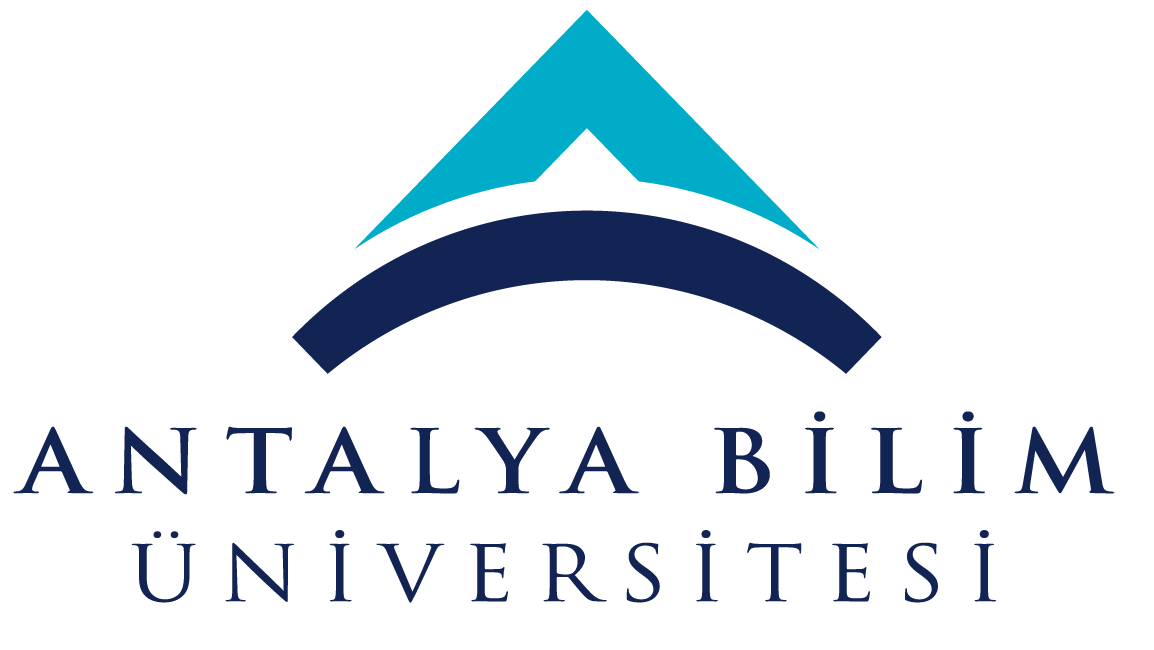 AKTS DERS TANITIM FORMUAKTS DERS TANITIM FORMUAKTS DERS TANITIM FORMUAKTS DERS TANITIM FORMUAKTS DERS TANITIM FORMUAKTS DERS TANITIM FORMUAKTS DERS TANITIM FORMUAKTS DERS TANITIM FORMUAKTS DERS TANITIM FORMUAKTS DERS TANITIM FORMUAKTS DERS TANITIM FORMUAKTS DERS TANITIM FORMUAKTS DERS TANITIM FORMUAKTS DERS TANITIM FORMUAKTS DERS TANITIM FORMUAKTS DERS TANITIM FORMUAKTS DERS TANITIM FORMUAKTS DERS TANITIM FORMUAKTS DERS TANITIM FORMUAKTS DERS TANITIM FORMUAKTS DERS TANITIM FORMUAKTS DERS TANITIM FORMUAKTS DERS TANITIM FORMUAKTS DERS TANITIM FORMU	I. BÖLÜM (Senato Onayı)	I. BÖLÜM (Senato Onayı)	I. BÖLÜM (Senato Onayı)	I. BÖLÜM (Senato Onayı)	I. BÖLÜM (Senato Onayı)	I. BÖLÜM (Senato Onayı)	I. BÖLÜM (Senato Onayı)	I. BÖLÜM (Senato Onayı)	I. BÖLÜM (Senato Onayı)	I. BÖLÜM (Senato Onayı)	I. BÖLÜM (Senato Onayı)	I. BÖLÜM (Senato Onayı)	I. BÖLÜM (Senato Onayı)	I. BÖLÜM (Senato Onayı)	I. BÖLÜM (Senato Onayı)	I. BÖLÜM (Senato Onayı)	I. BÖLÜM (Senato Onayı)	I. BÖLÜM (Senato Onayı)	I. BÖLÜM (Senato Onayı)	I. BÖLÜM (Senato Onayı)	I. BÖLÜM (Senato Onayı)	I. BÖLÜM (Senato Onayı)	I. BÖLÜM (Senato Onayı)	I. BÖLÜM (Senato Onayı)	I. BÖLÜM (Senato Onayı)Dersi Açan Fakülte /YOMühendislikMühendislikMühendislikMühendislikMühendislikMühendislikMühendislikMühendislikMühendislikMühendislikMühendislikMühendislikMühendislikMühendislikMühendislikMühendislikMühendislikMühendislikMühendislikMühendislikMühendislikMühendislikMühendislikMühendislikDersi Açan BölümElektrik Elektronik MühendisliğiElektrik Elektronik MühendisliğiElektrik Elektronik MühendisliğiElektrik Elektronik MühendisliğiElektrik Elektronik MühendisliğiElektrik Elektronik MühendisliğiElektrik Elektronik MühendisliğiElektrik Elektronik MühendisliğiElektrik Elektronik MühendisliğiElektrik Elektronik MühendisliğiElektrik Elektronik MühendisliğiElektrik Elektronik MühendisliğiElektrik Elektronik MühendisliğiElektrik Elektronik MühendisliğiElektrik Elektronik MühendisliğiElektrik Elektronik MühendisliğiElektrik Elektronik MühendisliğiElektrik Elektronik MühendisliğiElektrik Elektronik MühendisliğiElektrik Elektronik MühendisliğiElektrik Elektronik MühendisliğiElektrik Elektronik MühendisliğiElektrik Elektronik MühendisliğiElektrik Elektronik MühendisliğiDersi Alan Program (lar)Elektrik Elektronik MühendisliğiElektrik Elektronik MühendisliğiElektrik Elektronik MühendisliğiElektrik Elektronik MühendisliğiElektrik Elektronik MühendisliğiElektrik Elektronik MühendisliğiElektrik Elektronik MühendisliğiElektrik Elektronik MühendisliğiElektrik Elektronik MühendisliğiElektrik Elektronik MühendisliğiElektrik Elektronik MühendisliğiElektrik Elektronik MühendisliğiElektrik Elektronik MühendisliğiZorunluZorunluZorunluZorunluZorunluZorunluZorunluZorunluZorunluZorunluZorunluDersi Alan Program (lar)Bilgisayar MühendisliğiBilgisayar MühendisliğiBilgisayar MühendisliğiBilgisayar MühendisliğiBilgisayar MühendisliğiBilgisayar MühendisliğiBilgisayar MühendisliğiBilgisayar MühendisliğiBilgisayar MühendisliğiBilgisayar MühendisliğiBilgisayar MühendisliğiBilgisayar MühendisliğiBilgisayar MühendisliğiSeçmeliSeçmeliSeçmeliSeçmeliSeçmeliSeçmeliSeçmeliSeçmeliSeçmeliSeçmeliSeçmeliDersi Alan Program (lar)Endüstri MühendisliğiEndüstri MühendisliğiEndüstri MühendisliğiEndüstri MühendisliğiEndüstri MühendisliğiEndüstri MühendisliğiEndüstri MühendisliğiEndüstri MühendisliğiEndüstri MühendisliğiEndüstri MühendisliğiEndüstri MühendisliğiEndüstri MühendisliğiEndüstri MühendisliğiSeçmeliSeçmeliSeçmeliSeçmeliSeçmeliSeçmeliSeçmeliSeçmeliSeçmeliSeçmeliSeçmeliDers KoduEE 212EE 212EE 212EE 212EE 212EE 212EE 212EE 212EE 212EE 212EE 212EE 212EE 212EE 212EE 212EE 212EE 212EE 212EE 212EE 212EE 212EE 212EE 212EE 212Ders AdıElektromanyetik Dalga TeorisiElektromanyetik Dalga TeorisiElektromanyetik Dalga TeorisiElektromanyetik Dalga TeorisiElektromanyetik Dalga TeorisiElektromanyetik Dalga TeorisiElektromanyetik Dalga TeorisiElektromanyetik Dalga TeorisiElektromanyetik Dalga TeorisiElektromanyetik Dalga TeorisiElektromanyetik Dalga TeorisiElektromanyetik Dalga TeorisiElektromanyetik Dalga TeorisiElektromanyetik Dalga TeorisiElektromanyetik Dalga TeorisiElektromanyetik Dalga TeorisiElektromanyetik Dalga TeorisiElektromanyetik Dalga TeorisiElektromanyetik Dalga TeorisiElektromanyetik Dalga TeorisiElektromanyetik Dalga TeorisiElektromanyetik Dalga TeorisiElektromanyetik Dalga TeorisiElektromanyetik Dalga TeorisiÖğretim diliİngilizceİngilizceİngilizceİngilizceİngilizceİngilizceİngilizceİngilizceİngilizceİngilizceİngilizceİngilizceİngilizceİngilizceİngilizceİngilizceİngilizceİngilizceİngilizceİngilizceİngilizceİngilizceİngilizceİngilizceDers TürüDers Ders Ders Ders Ders Ders Ders Ders Ders Ders Ders Ders Ders Ders Ders Ders Ders Ders Ders Ders Ders Ders Ders Ders Ders SeviyesiLisansLisansLisansLisansLisansLisansLisansLisansLisansLisansLisansLisansLisansLisansLisansLisansLisansLisansLisansLisansLisansLisansLisansLisansHaftalık Ders SaatiDers: 3Ders: 3Ders: 3Ders: 3Ders: 3Ders: 3Lab: Lab: Lab: Lab: Uygulama: 1Uygulama: 1Uygulama: 1Uygulama: 1Uygulama: 1Uygulama: 1Diğer: Diğer: Diğer: Diğer: Diğer: Diğer: Diğer: Diğer: AKTS Kredisi666666666666666666666666Notlandırma TürüHarf notuHarf notuHarf notuHarf notuHarf notuHarf notuHarf notuHarf notuHarf notuHarf notuHarf notuHarf notuHarf notuHarf notuHarf notuHarf notuHarf notuHarf notuHarf notuHarf notuHarf notuHarf notuHarf notuHarf notuÖn koşul/larYan koşul/larKayıt Kısıtlaması------------------------Dersin Amacı1. Elektromanyetik alanların temellerini anlamak2. Maxwell denklemlerini anlamak3. Serbest uzayda ve farklı malzemelerde dalga yayılımını anlamak4. İletim hatları teorisini anlamak5. Bazı empedans eşleştirme tekniklerini incelemek6. Dalga kılavuzu teorisini anlamak7. Antenin prensiplerini anlamak1. Elektromanyetik alanların temellerini anlamak2. Maxwell denklemlerini anlamak3. Serbest uzayda ve farklı malzemelerde dalga yayılımını anlamak4. İletim hatları teorisini anlamak5. Bazı empedans eşleştirme tekniklerini incelemek6. Dalga kılavuzu teorisini anlamak7. Antenin prensiplerini anlamak1. Elektromanyetik alanların temellerini anlamak2. Maxwell denklemlerini anlamak3. Serbest uzayda ve farklı malzemelerde dalga yayılımını anlamak4. İletim hatları teorisini anlamak5. Bazı empedans eşleştirme tekniklerini incelemek6. Dalga kılavuzu teorisini anlamak7. Antenin prensiplerini anlamak1. Elektromanyetik alanların temellerini anlamak2. Maxwell denklemlerini anlamak3. Serbest uzayda ve farklı malzemelerde dalga yayılımını anlamak4. İletim hatları teorisini anlamak5. Bazı empedans eşleştirme tekniklerini incelemek6. Dalga kılavuzu teorisini anlamak7. Antenin prensiplerini anlamak1. Elektromanyetik alanların temellerini anlamak2. Maxwell denklemlerini anlamak3. Serbest uzayda ve farklı malzemelerde dalga yayılımını anlamak4. İletim hatları teorisini anlamak5. Bazı empedans eşleştirme tekniklerini incelemek6. Dalga kılavuzu teorisini anlamak7. Antenin prensiplerini anlamak1. Elektromanyetik alanların temellerini anlamak2. Maxwell denklemlerini anlamak3. Serbest uzayda ve farklı malzemelerde dalga yayılımını anlamak4. İletim hatları teorisini anlamak5. Bazı empedans eşleştirme tekniklerini incelemek6. Dalga kılavuzu teorisini anlamak7. Antenin prensiplerini anlamak1. Elektromanyetik alanların temellerini anlamak2. Maxwell denklemlerini anlamak3. Serbest uzayda ve farklı malzemelerde dalga yayılımını anlamak4. İletim hatları teorisini anlamak5. Bazı empedans eşleştirme tekniklerini incelemek6. Dalga kılavuzu teorisini anlamak7. Antenin prensiplerini anlamak1. Elektromanyetik alanların temellerini anlamak2. Maxwell denklemlerini anlamak3. Serbest uzayda ve farklı malzemelerde dalga yayılımını anlamak4. İletim hatları teorisini anlamak5. Bazı empedans eşleştirme tekniklerini incelemek6. Dalga kılavuzu teorisini anlamak7. Antenin prensiplerini anlamak1. Elektromanyetik alanların temellerini anlamak2. Maxwell denklemlerini anlamak3. Serbest uzayda ve farklı malzemelerde dalga yayılımını anlamak4. İletim hatları teorisini anlamak5. Bazı empedans eşleştirme tekniklerini incelemek6. Dalga kılavuzu teorisini anlamak7. Antenin prensiplerini anlamak1. Elektromanyetik alanların temellerini anlamak2. Maxwell denklemlerini anlamak3. Serbest uzayda ve farklı malzemelerde dalga yayılımını anlamak4. İletim hatları teorisini anlamak5. Bazı empedans eşleştirme tekniklerini incelemek6. Dalga kılavuzu teorisini anlamak7. Antenin prensiplerini anlamak1. Elektromanyetik alanların temellerini anlamak2. Maxwell denklemlerini anlamak3. Serbest uzayda ve farklı malzemelerde dalga yayılımını anlamak4. İletim hatları teorisini anlamak5. Bazı empedans eşleştirme tekniklerini incelemek6. Dalga kılavuzu teorisini anlamak7. Antenin prensiplerini anlamak1. Elektromanyetik alanların temellerini anlamak2. Maxwell denklemlerini anlamak3. Serbest uzayda ve farklı malzemelerde dalga yayılımını anlamak4. İletim hatları teorisini anlamak5. Bazı empedans eşleştirme tekniklerini incelemek6. Dalga kılavuzu teorisini anlamak7. Antenin prensiplerini anlamak1. Elektromanyetik alanların temellerini anlamak2. Maxwell denklemlerini anlamak3. Serbest uzayda ve farklı malzemelerde dalga yayılımını anlamak4. İletim hatları teorisini anlamak5. Bazı empedans eşleştirme tekniklerini incelemek6. Dalga kılavuzu teorisini anlamak7. Antenin prensiplerini anlamak1. Elektromanyetik alanların temellerini anlamak2. Maxwell denklemlerini anlamak3. Serbest uzayda ve farklı malzemelerde dalga yayılımını anlamak4. İletim hatları teorisini anlamak5. Bazı empedans eşleştirme tekniklerini incelemek6. Dalga kılavuzu teorisini anlamak7. Antenin prensiplerini anlamak1. Elektromanyetik alanların temellerini anlamak2. Maxwell denklemlerini anlamak3. Serbest uzayda ve farklı malzemelerde dalga yayılımını anlamak4. İletim hatları teorisini anlamak5. Bazı empedans eşleştirme tekniklerini incelemek6. Dalga kılavuzu teorisini anlamak7. Antenin prensiplerini anlamak1. Elektromanyetik alanların temellerini anlamak2. Maxwell denklemlerini anlamak3. Serbest uzayda ve farklı malzemelerde dalga yayılımını anlamak4. İletim hatları teorisini anlamak5. Bazı empedans eşleştirme tekniklerini incelemek6. Dalga kılavuzu teorisini anlamak7. Antenin prensiplerini anlamak1. Elektromanyetik alanların temellerini anlamak2. Maxwell denklemlerini anlamak3. Serbest uzayda ve farklı malzemelerde dalga yayılımını anlamak4. İletim hatları teorisini anlamak5. Bazı empedans eşleştirme tekniklerini incelemek6. Dalga kılavuzu teorisini anlamak7. Antenin prensiplerini anlamak1. Elektromanyetik alanların temellerini anlamak2. Maxwell denklemlerini anlamak3. Serbest uzayda ve farklı malzemelerde dalga yayılımını anlamak4. İletim hatları teorisini anlamak5. Bazı empedans eşleştirme tekniklerini incelemek6. Dalga kılavuzu teorisini anlamak7. Antenin prensiplerini anlamak1. Elektromanyetik alanların temellerini anlamak2. Maxwell denklemlerini anlamak3. Serbest uzayda ve farklı malzemelerde dalga yayılımını anlamak4. İletim hatları teorisini anlamak5. Bazı empedans eşleştirme tekniklerini incelemek6. Dalga kılavuzu teorisini anlamak7. Antenin prensiplerini anlamak1. Elektromanyetik alanların temellerini anlamak2. Maxwell denklemlerini anlamak3. Serbest uzayda ve farklı malzemelerde dalga yayılımını anlamak4. İletim hatları teorisini anlamak5. Bazı empedans eşleştirme tekniklerini incelemek6. Dalga kılavuzu teorisini anlamak7. Antenin prensiplerini anlamak1. Elektromanyetik alanların temellerini anlamak2. Maxwell denklemlerini anlamak3. Serbest uzayda ve farklı malzemelerde dalga yayılımını anlamak4. İletim hatları teorisini anlamak5. Bazı empedans eşleştirme tekniklerini incelemek6. Dalga kılavuzu teorisini anlamak7. Antenin prensiplerini anlamak1. Elektromanyetik alanların temellerini anlamak2. Maxwell denklemlerini anlamak3. Serbest uzayda ve farklı malzemelerde dalga yayılımını anlamak4. İletim hatları teorisini anlamak5. Bazı empedans eşleştirme tekniklerini incelemek6. Dalga kılavuzu teorisini anlamak7. Antenin prensiplerini anlamak1. Elektromanyetik alanların temellerini anlamak2. Maxwell denklemlerini anlamak3. Serbest uzayda ve farklı malzemelerde dalga yayılımını anlamak4. İletim hatları teorisini anlamak5. Bazı empedans eşleştirme tekniklerini incelemek6. Dalga kılavuzu teorisini anlamak7. Antenin prensiplerini anlamak1. Elektromanyetik alanların temellerini anlamak2. Maxwell denklemlerini anlamak3. Serbest uzayda ve farklı malzemelerde dalga yayılımını anlamak4. İletim hatları teorisini anlamak5. Bazı empedans eşleştirme tekniklerini incelemek6. Dalga kılavuzu teorisini anlamak7. Antenin prensiplerini anlamakDers İçeriğiMaxwell denklemleri, serbest alanda ve farklı malzemelerde dalga yayılımı, iletim hatları teorisi, dalga kılavuzu teorisi ve anten.Maxwell denklemleri, serbest alanda ve farklı malzemelerde dalga yayılımı, iletim hatları teorisi, dalga kılavuzu teorisi ve anten.Maxwell denklemleri, serbest alanda ve farklı malzemelerde dalga yayılımı, iletim hatları teorisi, dalga kılavuzu teorisi ve anten.Maxwell denklemleri, serbest alanda ve farklı malzemelerde dalga yayılımı, iletim hatları teorisi, dalga kılavuzu teorisi ve anten.Maxwell denklemleri, serbest alanda ve farklı malzemelerde dalga yayılımı, iletim hatları teorisi, dalga kılavuzu teorisi ve anten.Maxwell denklemleri, serbest alanda ve farklı malzemelerde dalga yayılımı, iletim hatları teorisi, dalga kılavuzu teorisi ve anten.Maxwell denklemleri, serbest alanda ve farklı malzemelerde dalga yayılımı, iletim hatları teorisi, dalga kılavuzu teorisi ve anten.Maxwell denklemleri, serbest alanda ve farklı malzemelerde dalga yayılımı, iletim hatları teorisi, dalga kılavuzu teorisi ve anten.Maxwell denklemleri, serbest alanda ve farklı malzemelerde dalga yayılımı, iletim hatları teorisi, dalga kılavuzu teorisi ve anten.Maxwell denklemleri, serbest alanda ve farklı malzemelerde dalga yayılımı, iletim hatları teorisi, dalga kılavuzu teorisi ve anten.Maxwell denklemleri, serbest alanda ve farklı malzemelerde dalga yayılımı, iletim hatları teorisi, dalga kılavuzu teorisi ve anten.Maxwell denklemleri, serbest alanda ve farklı malzemelerde dalga yayılımı, iletim hatları teorisi, dalga kılavuzu teorisi ve anten.Maxwell denklemleri, serbest alanda ve farklı malzemelerde dalga yayılımı, iletim hatları teorisi, dalga kılavuzu teorisi ve anten.Maxwell denklemleri, serbest alanda ve farklı malzemelerde dalga yayılımı, iletim hatları teorisi, dalga kılavuzu teorisi ve anten.Maxwell denklemleri, serbest alanda ve farklı malzemelerde dalga yayılımı, iletim hatları teorisi, dalga kılavuzu teorisi ve anten.Maxwell denklemleri, serbest alanda ve farklı malzemelerde dalga yayılımı, iletim hatları teorisi, dalga kılavuzu teorisi ve anten.Maxwell denklemleri, serbest alanda ve farklı malzemelerde dalga yayılımı, iletim hatları teorisi, dalga kılavuzu teorisi ve anten.Maxwell denklemleri, serbest alanda ve farklı malzemelerde dalga yayılımı, iletim hatları teorisi, dalga kılavuzu teorisi ve anten.Maxwell denklemleri, serbest alanda ve farklı malzemelerde dalga yayılımı, iletim hatları teorisi, dalga kılavuzu teorisi ve anten.Maxwell denklemleri, serbest alanda ve farklı malzemelerde dalga yayılımı, iletim hatları teorisi, dalga kılavuzu teorisi ve anten.Maxwell denklemleri, serbest alanda ve farklı malzemelerde dalga yayılımı, iletim hatları teorisi, dalga kılavuzu teorisi ve anten.Maxwell denklemleri, serbest alanda ve farklı malzemelerde dalga yayılımı, iletim hatları teorisi, dalga kılavuzu teorisi ve anten.Maxwell denklemleri, serbest alanda ve farklı malzemelerde dalga yayılımı, iletim hatları teorisi, dalga kılavuzu teorisi ve anten.Maxwell denklemleri, serbest alanda ve farklı malzemelerde dalga yayılımı, iletim hatları teorisi, dalga kılavuzu teorisi ve anten.Öğrenim ÇıktılarıÖÇ1ÖÇ1Serbest uzayda ve farklı malzemelerde dalga fonksiyonunu türetmek.Serbest uzayda ve farklı malzemelerde dalga fonksiyonunu türetmek.Serbest uzayda ve farklı malzemelerde dalga fonksiyonunu türetmek.Serbest uzayda ve farklı malzemelerde dalga fonksiyonunu türetmek.Serbest uzayda ve farklı malzemelerde dalga fonksiyonunu türetmek.Serbest uzayda ve farklı malzemelerde dalga fonksiyonunu türetmek.Serbest uzayda ve farklı malzemelerde dalga fonksiyonunu türetmek.Serbest uzayda ve farklı malzemelerde dalga fonksiyonunu türetmek.Serbest uzayda ve farklı malzemelerde dalga fonksiyonunu türetmek.Serbest uzayda ve farklı malzemelerde dalga fonksiyonunu türetmek.Serbest uzayda ve farklı malzemelerde dalga fonksiyonunu türetmek.Serbest uzayda ve farklı malzemelerde dalga fonksiyonunu türetmek.Serbest uzayda ve farklı malzemelerde dalga fonksiyonunu türetmek.Serbest uzayda ve farklı malzemelerde dalga fonksiyonunu türetmek.Serbest uzayda ve farklı malzemelerde dalga fonksiyonunu türetmek.Serbest uzayda ve farklı malzemelerde dalga fonksiyonunu türetmek.Serbest uzayda ve farklı malzemelerde dalga fonksiyonunu türetmek.Serbest uzayda ve farklı malzemelerde dalga fonksiyonunu türetmek.Serbest uzayda ve farklı malzemelerde dalga fonksiyonunu türetmek.Serbest uzayda ve farklı malzemelerde dalga fonksiyonunu türetmek.Serbest uzayda ve farklı malzemelerde dalga fonksiyonunu türetmek.Serbest uzayda ve farklı malzemelerde dalga fonksiyonunu türetmek.ÖÇ2ÖÇ2İletim hatlarının parametrelerini bulmak.İletim hatlarının parametrelerini bulmak.İletim hatlarının parametrelerini bulmak.İletim hatlarının parametrelerini bulmak.İletim hatlarının parametrelerini bulmak.İletim hatlarının parametrelerini bulmak.İletim hatlarının parametrelerini bulmak.İletim hatlarının parametrelerini bulmak.İletim hatlarının parametrelerini bulmak.İletim hatlarının parametrelerini bulmak.İletim hatlarının parametrelerini bulmak.İletim hatlarının parametrelerini bulmak.İletim hatlarının parametrelerini bulmak.İletim hatlarının parametrelerini bulmak.İletim hatlarının parametrelerini bulmak.İletim hatlarının parametrelerini bulmak.İletim hatlarının parametrelerini bulmak.İletim hatlarının parametrelerini bulmak.İletim hatlarının parametrelerini bulmak.İletim hatlarının parametrelerini bulmak.İletim hatlarının parametrelerini bulmak.İletim hatlarının parametrelerini bulmak.ÖÇ3ÖÇ3Basit Waveguide ve Anten geliştirmek.Basit Waveguide ve Anten geliştirmek.Basit Waveguide ve Anten geliştirmek.Basit Waveguide ve Anten geliştirmek.Basit Waveguide ve Anten geliştirmek.Basit Waveguide ve Anten geliştirmek.Basit Waveguide ve Anten geliştirmek.Basit Waveguide ve Anten geliştirmek.Basit Waveguide ve Anten geliştirmek.Basit Waveguide ve Anten geliştirmek.Basit Waveguide ve Anten geliştirmek.Basit Waveguide ve Anten geliştirmek.Basit Waveguide ve Anten geliştirmek.Basit Waveguide ve Anten geliştirmek.Basit Waveguide ve Anten geliştirmek.Basit Waveguide ve Anten geliştirmek.Basit Waveguide ve Anten geliştirmek.Basit Waveguide ve Anten geliştirmek.Basit Waveguide ve Anten geliştirmek.Basit Waveguide ve Anten geliştirmek.Basit Waveguide ve Anten geliştirmek.Basit Waveguide ve Anten geliştirmek.II. BÖLÜM (Fakülte Kurulu Onayı)II. BÖLÜM (Fakülte Kurulu Onayı)II. BÖLÜM (Fakülte Kurulu Onayı)II. BÖLÜM (Fakülte Kurulu Onayı)II. BÖLÜM (Fakülte Kurulu Onayı)II. BÖLÜM (Fakülte Kurulu Onayı)II. BÖLÜM (Fakülte Kurulu Onayı)II. BÖLÜM (Fakülte Kurulu Onayı)II. BÖLÜM (Fakülte Kurulu Onayı)II. BÖLÜM (Fakülte Kurulu Onayı)II. BÖLÜM (Fakülte Kurulu Onayı)II. BÖLÜM (Fakülte Kurulu Onayı)II. BÖLÜM (Fakülte Kurulu Onayı)II. BÖLÜM (Fakülte Kurulu Onayı)II. BÖLÜM (Fakülte Kurulu Onayı)II. BÖLÜM (Fakülte Kurulu Onayı)II. BÖLÜM (Fakülte Kurulu Onayı)II. BÖLÜM (Fakülte Kurulu Onayı)II. BÖLÜM (Fakülte Kurulu Onayı)II. BÖLÜM (Fakülte Kurulu Onayı)II. BÖLÜM (Fakülte Kurulu Onayı)II. BÖLÜM (Fakülte Kurulu Onayı)II. BÖLÜM (Fakülte Kurulu Onayı)II. BÖLÜM (Fakülte Kurulu Onayı)II. BÖLÜM (Fakülte Kurulu Onayı)Temel ÇıktılarProgram ÇıktılarıProgram ÇıktılarıProgram ÇıktılarıProgram ÇıktılarıProgram ÇıktılarıProgram ÇıktılarıProgram ÇıktılarıProgram ÇıktılarıProgram ÇıktılarıProgram ÇıktılarıÖÇ1ÖÇ1ÖÇ1ÖÇ2ÖÇ2ÖÇ2ÖÇ3ÖÇ3Temel ÇıktılarPÇ1PÇ1Türkçe ve İngilizce sözlü, yazılı ve görsel yöntemlerle etkin iletişim kurma rapor yazma ve sunum yapma  becerisi.Türkçe ve İngilizce sözlü, yazılı ve görsel yöntemlerle etkin iletişim kurma rapor yazma ve sunum yapma  becerisi.Türkçe ve İngilizce sözlü, yazılı ve görsel yöntemlerle etkin iletişim kurma rapor yazma ve sunum yapma  becerisi.Türkçe ve İngilizce sözlü, yazılı ve görsel yöntemlerle etkin iletişim kurma rapor yazma ve sunum yapma  becerisi.Türkçe ve İngilizce sözlü, yazılı ve görsel yöntemlerle etkin iletişim kurma rapor yazma ve sunum yapma  becerisi.Türkçe ve İngilizce sözlü, yazılı ve görsel yöntemlerle etkin iletişim kurma rapor yazma ve sunum yapma  becerisi.Türkçe ve İngilizce sözlü, yazılı ve görsel yöntemlerle etkin iletişim kurma rapor yazma ve sunum yapma  becerisi.Türkçe ve İngilizce sözlü, yazılı ve görsel yöntemlerle etkin iletişim kurma rapor yazma ve sunum yapma  becerisi.Türkçe ve İngilizce sözlü, yazılı ve görsel yöntemlerle etkin iletişim kurma rapor yazma ve sunum yapma  becerisi.Türkçe ve İngilizce sözlü, yazılı ve görsel yöntemlerle etkin iletişim kurma rapor yazma ve sunum yapma  becerisi.Temel ÇıktılarPÇ2PÇ2Hem bireysel hem de disiplin içi ve çok disiplinli takımlarda etkin biçimde çalışabilme becerisi.Hem bireysel hem de disiplin içi ve çok disiplinli takımlarda etkin biçimde çalışabilme becerisi.Hem bireysel hem de disiplin içi ve çok disiplinli takımlarda etkin biçimde çalışabilme becerisi.Hem bireysel hem de disiplin içi ve çok disiplinli takımlarda etkin biçimde çalışabilme becerisi.Hem bireysel hem de disiplin içi ve çok disiplinli takımlarda etkin biçimde çalışabilme becerisi.Hem bireysel hem de disiplin içi ve çok disiplinli takımlarda etkin biçimde çalışabilme becerisi.Hem bireysel hem de disiplin içi ve çok disiplinli takımlarda etkin biçimde çalışabilme becerisi.Hem bireysel hem de disiplin içi ve çok disiplinli takımlarda etkin biçimde çalışabilme becerisi.Hem bireysel hem de disiplin içi ve çok disiplinli takımlarda etkin biçimde çalışabilme becerisi.Hem bireysel hem de disiplin içi ve çok disiplinli takımlarda etkin biçimde çalışabilme becerisi.Temel ÇıktılarPÇ3PÇ3Yaşam boyu öğrenmenin gerekliliği bilinci ve bilgiye erişebilme, bilim ve teknolojideki gelişmeleri izleme ve kendini sürekli yenileme becerisi.Yaşam boyu öğrenmenin gerekliliği bilinci ve bilgiye erişebilme, bilim ve teknolojideki gelişmeleri izleme ve kendini sürekli yenileme becerisi.Yaşam boyu öğrenmenin gerekliliği bilinci ve bilgiye erişebilme, bilim ve teknolojideki gelişmeleri izleme ve kendini sürekli yenileme becerisi.Yaşam boyu öğrenmenin gerekliliği bilinci ve bilgiye erişebilme, bilim ve teknolojideki gelişmeleri izleme ve kendini sürekli yenileme becerisi.Yaşam boyu öğrenmenin gerekliliği bilinci ve bilgiye erişebilme, bilim ve teknolojideki gelişmeleri izleme ve kendini sürekli yenileme becerisi.Yaşam boyu öğrenmenin gerekliliği bilinci ve bilgiye erişebilme, bilim ve teknolojideki gelişmeleri izleme ve kendini sürekli yenileme becerisi.Yaşam boyu öğrenmenin gerekliliği bilinci ve bilgiye erişebilme, bilim ve teknolojideki gelişmeleri izleme ve kendini sürekli yenileme becerisi.Yaşam boyu öğrenmenin gerekliliği bilinci ve bilgiye erişebilme, bilim ve teknolojideki gelişmeleri izleme ve kendini sürekli yenileme becerisi.Yaşam boyu öğrenmenin gerekliliği bilinci ve bilgiye erişebilme, bilim ve teknolojideki gelişmeleri izleme ve kendini sürekli yenileme becerisi.Yaşam boyu öğrenmenin gerekliliği bilinci ve bilgiye erişebilme, bilim ve teknolojideki gelişmeleri izleme ve kendini sürekli yenileme becerisi.Temel ÇıktılarPÇ4PÇ4Proje yönetimi , risk yönetimi, yenilikçilik ve değişiklik yönetimi, girişimcilik, ve sürdürülebilir kalkınma hakkında bilgi.Proje yönetimi , risk yönetimi, yenilikçilik ve değişiklik yönetimi, girişimcilik, ve sürdürülebilir kalkınma hakkında bilgi.Proje yönetimi , risk yönetimi, yenilikçilik ve değişiklik yönetimi, girişimcilik, ve sürdürülebilir kalkınma hakkında bilgi.Proje yönetimi , risk yönetimi, yenilikçilik ve değişiklik yönetimi, girişimcilik, ve sürdürülebilir kalkınma hakkında bilgi.Proje yönetimi , risk yönetimi, yenilikçilik ve değişiklik yönetimi, girişimcilik, ve sürdürülebilir kalkınma hakkında bilgi.Proje yönetimi , risk yönetimi, yenilikçilik ve değişiklik yönetimi, girişimcilik, ve sürdürülebilir kalkınma hakkında bilgi.Proje yönetimi , risk yönetimi, yenilikçilik ve değişiklik yönetimi, girişimcilik, ve sürdürülebilir kalkınma hakkında bilgi.Proje yönetimi , risk yönetimi, yenilikçilik ve değişiklik yönetimi, girişimcilik, ve sürdürülebilir kalkınma hakkında bilgi.Proje yönetimi , risk yönetimi, yenilikçilik ve değişiklik yönetimi, girişimcilik, ve sürdürülebilir kalkınma hakkında bilgi.Proje yönetimi , risk yönetimi, yenilikçilik ve değişiklik yönetimi, girişimcilik, ve sürdürülebilir kalkınma hakkında bilgi.Temel ÇıktılarPÇ5PÇ5Sektörler hakkında farkındalık  ve iş planı hazırlama becerisi .Sektörler hakkında farkındalık  ve iş planı hazırlama becerisi .Sektörler hakkında farkındalık  ve iş planı hazırlama becerisi .Sektörler hakkında farkındalık  ve iş planı hazırlama becerisi .Sektörler hakkında farkındalık  ve iş planı hazırlama becerisi .Sektörler hakkında farkındalık  ve iş planı hazırlama becerisi .Sektörler hakkında farkındalık  ve iş planı hazırlama becerisi .Sektörler hakkında farkındalık  ve iş planı hazırlama becerisi .Sektörler hakkında farkındalık  ve iş planı hazırlama becerisi .Sektörler hakkında farkındalık  ve iş planı hazırlama becerisi .Temel ÇıktılarPÇ6PÇ6Mesleki ve etik sorumluluk bilinci  ve etik ilkelerine uygun davranma.Mesleki ve etik sorumluluk bilinci  ve etik ilkelerine uygun davranma.Mesleki ve etik sorumluluk bilinci  ve etik ilkelerine uygun davranma.Mesleki ve etik sorumluluk bilinci  ve etik ilkelerine uygun davranma.Mesleki ve etik sorumluluk bilinci  ve etik ilkelerine uygun davranma.Mesleki ve etik sorumluluk bilinci  ve etik ilkelerine uygun davranma.Mesleki ve etik sorumluluk bilinci  ve etik ilkelerine uygun davranma.Mesleki ve etik sorumluluk bilinci  ve etik ilkelerine uygun davranma.Mesleki ve etik sorumluluk bilinci  ve etik ilkelerine uygun davranma.Mesleki ve etik sorumluluk bilinci  ve etik ilkelerine uygun davranma.Fakülte/YO ÇıktılarıPÇ7PÇ7Mühendislik uygulamaları için gerekli olan modern teknik ve araçları geliştirme, seçme ve kullanma becerisi; bilişim teknolojilerini etkin bir şekilde kullanma becerisi.Mühendislik uygulamaları için gerekli olan modern teknik ve araçları geliştirme, seçme ve kullanma becerisi; bilişim teknolojilerini etkin bir şekilde kullanma becerisi.Mühendislik uygulamaları için gerekli olan modern teknik ve araçları geliştirme, seçme ve kullanma becerisi; bilişim teknolojilerini etkin bir şekilde kullanma becerisi.Mühendislik uygulamaları için gerekli olan modern teknik ve araçları geliştirme, seçme ve kullanma becerisi; bilişim teknolojilerini etkin bir şekilde kullanma becerisi.Mühendislik uygulamaları için gerekli olan modern teknik ve araçları geliştirme, seçme ve kullanma becerisi; bilişim teknolojilerini etkin bir şekilde kullanma becerisi.Mühendislik uygulamaları için gerekli olan modern teknik ve araçları geliştirme, seçme ve kullanma becerisi; bilişim teknolojilerini etkin bir şekilde kullanma becerisi.Mühendislik uygulamaları için gerekli olan modern teknik ve araçları geliştirme, seçme ve kullanma becerisi; bilişim teknolojilerini etkin bir şekilde kullanma becerisi.Mühendislik uygulamaları için gerekli olan modern teknik ve araçları geliştirme, seçme ve kullanma becerisi; bilişim teknolojilerini etkin bir şekilde kullanma becerisi.Mühendislik uygulamaları için gerekli olan modern teknik ve araçları geliştirme, seçme ve kullanma becerisi; bilişim teknolojilerini etkin bir şekilde kullanma becerisi.Mühendislik uygulamaları için gerekli olan modern teknik ve araçları geliştirme, seçme ve kullanma becerisi; bilişim teknolojilerini etkin bir şekilde kullanma becerisi.Fakülte/YO ÇıktılarıPÇ8PÇ8Mühendislik uygulamalarının evrensel ve toplumsal boyutlarda sağlık, çevre ve güvenlik üzerindeki etkileri ile çağın sorunları hakkında bilgi; mühendislik çözümlerinin hukuksal sonuçları konusunda farkındalık.Mühendislik uygulamalarının evrensel ve toplumsal boyutlarda sağlık, çevre ve güvenlik üzerindeki etkileri ile çağın sorunları hakkında bilgi; mühendislik çözümlerinin hukuksal sonuçları konusunda farkındalık.Mühendislik uygulamalarının evrensel ve toplumsal boyutlarda sağlık, çevre ve güvenlik üzerindeki etkileri ile çağın sorunları hakkında bilgi; mühendislik çözümlerinin hukuksal sonuçları konusunda farkındalık.Mühendislik uygulamalarının evrensel ve toplumsal boyutlarda sağlık, çevre ve güvenlik üzerindeki etkileri ile çağın sorunları hakkında bilgi; mühendislik çözümlerinin hukuksal sonuçları konusunda farkındalık.Mühendislik uygulamalarının evrensel ve toplumsal boyutlarda sağlık, çevre ve güvenlik üzerindeki etkileri ile çağın sorunları hakkında bilgi; mühendislik çözümlerinin hukuksal sonuçları konusunda farkındalık.Mühendislik uygulamalarının evrensel ve toplumsal boyutlarda sağlık, çevre ve güvenlik üzerindeki etkileri ile çağın sorunları hakkında bilgi; mühendislik çözümlerinin hukuksal sonuçları konusunda farkındalık.Mühendislik uygulamalarının evrensel ve toplumsal boyutlarda sağlık, çevre ve güvenlik üzerindeki etkileri ile çağın sorunları hakkında bilgi; mühendislik çözümlerinin hukuksal sonuçları konusunda farkındalık.Mühendislik uygulamalarının evrensel ve toplumsal boyutlarda sağlık, çevre ve güvenlik üzerindeki etkileri ile çağın sorunları hakkında bilgi; mühendislik çözümlerinin hukuksal sonuçları konusunda farkındalık.Mühendislik uygulamalarının evrensel ve toplumsal boyutlarda sağlık, çevre ve güvenlik üzerindeki etkileri ile çağın sorunları hakkında bilgi; mühendislik çözümlerinin hukuksal sonuçları konusunda farkındalık.Mühendislik uygulamalarının evrensel ve toplumsal boyutlarda sağlık, çevre ve güvenlik üzerindeki etkileri ile çağın sorunları hakkında bilgi; mühendislik çözümlerinin hukuksal sonuçları konusunda farkındalık.Fakülte/YO ÇıktılarıPÇ9PÇ9Karmaşık mühendislik problemlerini saptama, tanımlama, formüle etme ve çözme becerisi; bu amaçla uygun analiz ve modelleme yöntemlerini seçme ve uygulama becerisi.Karmaşık mühendislik problemlerini saptama, tanımlama, formüle etme ve çözme becerisi; bu amaçla uygun analiz ve modelleme yöntemlerini seçme ve uygulama becerisi.Karmaşık mühendislik problemlerini saptama, tanımlama, formüle etme ve çözme becerisi; bu amaçla uygun analiz ve modelleme yöntemlerini seçme ve uygulama becerisi.Karmaşık mühendislik problemlerini saptama, tanımlama, formüle etme ve çözme becerisi; bu amaçla uygun analiz ve modelleme yöntemlerini seçme ve uygulama becerisi.Karmaşık mühendislik problemlerini saptama, tanımlama, formüle etme ve çözme becerisi; bu amaçla uygun analiz ve modelleme yöntemlerini seçme ve uygulama becerisi.Karmaşık mühendislik problemlerini saptama, tanımlama, formüle etme ve çözme becerisi; bu amaçla uygun analiz ve modelleme yöntemlerini seçme ve uygulama becerisi.Karmaşık mühendislik problemlerini saptama, tanımlama, formüle etme ve çözme becerisi; bu amaçla uygun analiz ve modelleme yöntemlerini seçme ve uygulama becerisi.Karmaşık mühendislik problemlerini saptama, tanımlama, formüle etme ve çözme becerisi; bu amaçla uygun analiz ve modelleme yöntemlerini seçme ve uygulama becerisi.Karmaşık mühendislik problemlerini saptama, tanımlama, formüle etme ve çözme becerisi; bu amaçla uygun analiz ve modelleme yöntemlerini seçme ve uygulama becerisi.Karmaşık mühendislik problemlerini saptama, tanımlama, formüle etme ve çözme becerisi; bu amaçla uygun analiz ve modelleme yöntemlerini seçme ve uygulama becerisi.Program ÇıktılarıPÇ10PÇ10PÇ10Matematik, fen bilimleri, ilgili mühendislik alanları ve genel mühendislik konularında kapsamlı bilgi birikimi kazanır.Matematik, fen bilimleri, ilgili mühendislik alanları ve genel mühendislik konularında kapsamlı bilgi birikimi kazanır.Matematik, fen bilimleri, ilgili mühendislik alanları ve genel mühendislik konularında kapsamlı bilgi birikimi kazanır.Matematik, fen bilimleri, ilgili mühendislik alanları ve genel mühendislik konularında kapsamlı bilgi birikimi kazanır.Matematik, fen bilimleri, ilgili mühendislik alanları ve genel mühendislik konularında kapsamlı bilgi birikimi kazanır.Matematik, fen bilimleri, ilgili mühendislik alanları ve genel mühendislik konularında kapsamlı bilgi birikimi kazanır.Matematik, fen bilimleri, ilgili mühendislik alanları ve genel mühendislik konularında kapsamlı bilgi birikimi kazanır.Matematik, fen bilimleri, ilgili mühendislik alanları ve genel mühendislik konularında kapsamlı bilgi birikimi kazanır.Matematik, fen bilimleri, ilgili mühendislik alanları ve genel mühendislik konularında kapsamlı bilgi birikimi kazanır.Program ÇıktılarıPÇ11PÇ11PÇ11Karmaşık mühendislik problemlerini tanımlayarak, uygun analiz yöntemleriyle çözebilir.Karmaşık mühendislik problemlerini tanımlayarak, uygun analiz yöntemleriyle çözebilir.Karmaşık mühendislik problemlerini tanımlayarak, uygun analiz yöntemleriyle çözebilir.Karmaşık mühendislik problemlerini tanımlayarak, uygun analiz yöntemleriyle çözebilir.Karmaşık mühendislik problemlerini tanımlayarak, uygun analiz yöntemleriyle çözebilir.Karmaşık mühendislik problemlerini tanımlayarak, uygun analiz yöntemleriyle çözebilir.Karmaşık mühendislik problemlerini tanımlayarak, uygun analiz yöntemleriyle çözebilir.Karmaşık mühendislik problemlerini tanımlayarak, uygun analiz yöntemleriyle çözebilir.Karmaşık mühendislik problemlerini tanımlayarak, uygun analiz yöntemleriyle çözebilir.Program ÇıktılarıPÇ12PÇ12PÇ12Karmaşık bir elektronik sistemi, gerçek hayat koşullarını göz önünde bulundurarak ve modern tasarım yöntemlerini kullanarak, istenen performansı karşılayacak şekilde tasarlayabilir.Karmaşık bir elektronik sistemi, gerçek hayat koşullarını göz önünde bulundurarak ve modern tasarım yöntemlerini kullanarak, istenen performansı karşılayacak şekilde tasarlayabilir.Karmaşık bir elektronik sistemi, gerçek hayat koşullarını göz önünde bulundurarak ve modern tasarım yöntemlerini kullanarak, istenen performansı karşılayacak şekilde tasarlayabilir.Karmaşık bir elektronik sistemi, gerçek hayat koşullarını göz önünde bulundurarak ve modern tasarım yöntemlerini kullanarak, istenen performansı karşılayacak şekilde tasarlayabilir.Karmaşık bir elektronik sistemi, gerçek hayat koşullarını göz önünde bulundurarak ve modern tasarım yöntemlerini kullanarak, istenen performansı karşılayacak şekilde tasarlayabilir.Karmaşık bir elektronik sistemi, gerçek hayat koşullarını göz önünde bulundurarak ve modern tasarım yöntemlerini kullanarak, istenen performansı karşılayacak şekilde tasarlayabilir.Karmaşık bir elektronik sistemi, gerçek hayat koşullarını göz önünde bulundurarak ve modern tasarım yöntemlerini kullanarak, istenen performansı karşılayacak şekilde tasarlayabilir.Karmaşık bir elektronik sistemi, gerçek hayat koşullarını göz önünde bulundurarak ve modern tasarım yöntemlerini kullanarak, istenen performansı karşılayacak şekilde tasarlayabilir.Karmaşık bir elektronik sistemi, gerçek hayat koşullarını göz önünde bulundurarak ve modern tasarım yöntemlerini kullanarak, istenen performansı karşılayacak şekilde tasarlayabilir.Program ÇıktılarıPÇ13PÇ13PÇ13Güncel mühendislik problemlerinin çözümü için yeni teknik ve araçları geliştirebilir.Güncel mühendislik problemlerinin çözümü için yeni teknik ve araçları geliştirebilir.Güncel mühendislik problemlerinin çözümü için yeni teknik ve araçları geliştirebilir.Güncel mühendislik problemlerinin çözümü için yeni teknik ve araçları geliştirebilir.Güncel mühendislik problemlerinin çözümü için yeni teknik ve araçları geliştirebilir.Güncel mühendislik problemlerinin çözümü için yeni teknik ve araçları geliştirebilir.Güncel mühendislik problemlerinin çözümü için yeni teknik ve araçları geliştirebilir.Güncel mühendislik problemlerinin çözümü için yeni teknik ve araçları geliştirebilir.Güncel mühendislik problemlerinin çözümü için yeni teknik ve araçları geliştirebilir.Program ÇıktılarıPÇ14PÇ14PÇ14Bilgisayar yazılım ve donanım teknolojileri ile bilişim teknolojilerini etkin bir şekilde kullanabilir.Bilgisayar yazılım ve donanım teknolojileri ile bilişim teknolojilerini etkin bir şekilde kullanabilir.Bilgisayar yazılım ve donanım teknolojileri ile bilişim teknolojilerini etkin bir şekilde kullanabilir.Bilgisayar yazılım ve donanım teknolojileri ile bilişim teknolojilerini etkin bir şekilde kullanabilir.Bilgisayar yazılım ve donanım teknolojileri ile bilişim teknolojilerini etkin bir şekilde kullanabilir.Bilgisayar yazılım ve donanım teknolojileri ile bilişim teknolojilerini etkin bir şekilde kullanabilir.Bilgisayar yazılım ve donanım teknolojileri ile bilişim teknolojilerini etkin bir şekilde kullanabilir.Bilgisayar yazılım ve donanım teknolojileri ile bilişim teknolojilerini etkin bir şekilde kullanabilir.Bilgisayar yazılım ve donanım teknolojileri ile bilişim teknolojilerini etkin bir şekilde kullanabilir.Program ÇıktılarıPÇ15PÇ15PÇ15Güncel mühendislik problemlerinin çözümüne yönelik deney tasarlayıp veri toplayarak ve sonuçları yorumlayarak yenilikçi çözümler üretebilir. Güncel mühendislik problemlerinin çözümüne yönelik deney tasarlayıp veri toplayarak ve sonuçları yorumlayarak yenilikçi çözümler üretebilir. Güncel mühendislik problemlerinin çözümüne yönelik deney tasarlayıp veri toplayarak ve sonuçları yorumlayarak yenilikçi çözümler üretebilir. Güncel mühendislik problemlerinin çözümüne yönelik deney tasarlayıp veri toplayarak ve sonuçları yorumlayarak yenilikçi çözümler üretebilir. Güncel mühendislik problemlerinin çözümüne yönelik deney tasarlayıp veri toplayarak ve sonuçları yorumlayarak yenilikçi çözümler üretebilir. Güncel mühendislik problemlerinin çözümüne yönelik deney tasarlayıp veri toplayarak ve sonuçları yorumlayarak yenilikçi çözümler üretebilir. Güncel mühendislik problemlerinin çözümüne yönelik deney tasarlayıp veri toplayarak ve sonuçları yorumlayarak yenilikçi çözümler üretebilir. Güncel mühendislik problemlerinin çözümüne yönelik deney tasarlayıp veri toplayarak ve sonuçları yorumlayarak yenilikçi çözümler üretebilir. Güncel mühendislik problemlerinin çözümüne yönelik deney tasarlayıp veri toplayarak ve sonuçları yorumlayarak yenilikçi çözümler üretebilir. Program ÇıktılarıPÇ16PÇ16PÇ16Gerek bireysel olarak, gerekse aynı veya farklı disiplinlerden mühendislerin bulunduğu takımlarda aktif bir biçimde çalışma yürütebilir.Gerek bireysel olarak, gerekse aynı veya farklı disiplinlerden mühendislerin bulunduğu takımlarda aktif bir biçimde çalışma yürütebilir.Gerek bireysel olarak, gerekse aynı veya farklı disiplinlerden mühendislerin bulunduğu takımlarda aktif bir biçimde çalışma yürütebilir.Gerek bireysel olarak, gerekse aynı veya farklı disiplinlerden mühendislerin bulunduğu takımlarda aktif bir biçimde çalışma yürütebilir.Gerek bireysel olarak, gerekse aynı veya farklı disiplinlerden mühendislerin bulunduğu takımlarda aktif bir biçimde çalışma yürütebilir.Gerek bireysel olarak, gerekse aynı veya farklı disiplinlerden mühendislerin bulunduğu takımlarda aktif bir biçimde çalışma yürütebilir.Gerek bireysel olarak, gerekse aynı veya farklı disiplinlerden mühendislerin bulunduğu takımlarda aktif bir biçimde çalışma yürütebilir.Gerek bireysel olarak, gerekse aynı veya farklı disiplinlerden mühendislerin bulunduğu takımlarda aktif bir biçimde çalışma yürütebilir.Gerek bireysel olarak, gerekse aynı veya farklı disiplinlerden mühendislerin bulunduğu takımlarda aktif bir biçimde çalışma yürütebilir.Program ÇıktılarıPÇ17PÇ17PÇ17Türkçe ve İngilizce etkin yazılı ve sözlü iletişim kurma, sunum yapma, teknik rapor hazırlama yetkinliği kazanır.Türkçe ve İngilizce etkin yazılı ve sözlü iletişim kurma, sunum yapma, teknik rapor hazırlama yetkinliği kazanır.Türkçe ve İngilizce etkin yazılı ve sözlü iletişim kurma, sunum yapma, teknik rapor hazırlama yetkinliği kazanır.Türkçe ve İngilizce etkin yazılı ve sözlü iletişim kurma, sunum yapma, teknik rapor hazırlama yetkinliği kazanır.Türkçe ve İngilizce etkin yazılı ve sözlü iletişim kurma, sunum yapma, teknik rapor hazırlama yetkinliği kazanır.Türkçe ve İngilizce etkin yazılı ve sözlü iletişim kurma, sunum yapma, teknik rapor hazırlama yetkinliği kazanır.Türkçe ve İngilizce etkin yazılı ve sözlü iletişim kurma, sunum yapma, teknik rapor hazırlama yetkinliği kazanır.Türkçe ve İngilizce etkin yazılı ve sözlü iletişim kurma, sunum yapma, teknik rapor hazırlama yetkinliği kazanır.Türkçe ve İngilizce etkin yazılı ve sözlü iletişim kurma, sunum yapma, teknik rapor hazırlama yetkinliği kazanır.Program ÇıktılarıPÇ18PÇ18PÇ18Bilim ve teknolojideki gelişmeleri yakından takip ederek yaşam boyu öğrenmenin bilinciyle bilgi birikimini sürekli artırır.Bilim ve teknolojideki gelişmeleri yakından takip ederek yaşam boyu öğrenmenin bilinciyle bilgi birikimini sürekli artırır.Bilim ve teknolojideki gelişmeleri yakından takip ederek yaşam boyu öğrenmenin bilinciyle bilgi birikimini sürekli artırır.Bilim ve teknolojideki gelişmeleri yakından takip ederek yaşam boyu öğrenmenin bilinciyle bilgi birikimini sürekli artırır.Bilim ve teknolojideki gelişmeleri yakından takip ederek yaşam boyu öğrenmenin bilinciyle bilgi birikimini sürekli artırır.Bilim ve teknolojideki gelişmeleri yakından takip ederek yaşam boyu öğrenmenin bilinciyle bilgi birikimini sürekli artırır.Bilim ve teknolojideki gelişmeleri yakından takip ederek yaşam boyu öğrenmenin bilinciyle bilgi birikimini sürekli artırır.Bilim ve teknolojideki gelişmeleri yakından takip ederek yaşam boyu öğrenmenin bilinciyle bilgi birikimini sürekli artırır.Bilim ve teknolojideki gelişmeleri yakından takip ederek yaşam boyu öğrenmenin bilinciyle bilgi birikimini sürekli artırır.Program ÇıktılarıPÇ19PÇ19PÇ19Kariyerinin her aşamasında mühendislik uygulamalarında kullanılan standartlara, bilimsel ve etik ilkelere uygun olarak hareket eder.Kariyerinin her aşamasında mühendislik uygulamalarında kullanılan standartlara, bilimsel ve etik ilkelere uygun olarak hareket eder.Kariyerinin her aşamasında mühendislik uygulamalarında kullanılan standartlara, bilimsel ve etik ilkelere uygun olarak hareket eder.Kariyerinin her aşamasında mühendislik uygulamalarında kullanılan standartlara, bilimsel ve etik ilkelere uygun olarak hareket eder.Kariyerinin her aşamasında mühendislik uygulamalarında kullanılan standartlara, bilimsel ve etik ilkelere uygun olarak hareket eder.Kariyerinin her aşamasında mühendislik uygulamalarında kullanılan standartlara, bilimsel ve etik ilkelere uygun olarak hareket eder.Kariyerinin her aşamasında mühendislik uygulamalarında kullanılan standartlara, bilimsel ve etik ilkelere uygun olarak hareket eder.Kariyerinin her aşamasında mühendislik uygulamalarında kullanılan standartlara, bilimsel ve etik ilkelere uygun olarak hareket eder.Kariyerinin her aşamasında mühendislik uygulamalarında kullanılan standartlara, bilimsel ve etik ilkelere uygun olarak hareket eder.Program ÇıktılarıPÇ20PÇ20PÇ20Proje yönetimi, risk yönetimi, değişiklik yönetimi, girişimcilik ve sürdürülebilirlik gibi iş hayatına yönelik kavramları tanımlayabilir. Proje yönetimi, risk yönetimi, değişiklik yönetimi, girişimcilik ve sürdürülebilirlik gibi iş hayatına yönelik kavramları tanımlayabilir. Proje yönetimi, risk yönetimi, değişiklik yönetimi, girişimcilik ve sürdürülebilirlik gibi iş hayatına yönelik kavramları tanımlayabilir. Proje yönetimi, risk yönetimi, değişiklik yönetimi, girişimcilik ve sürdürülebilirlik gibi iş hayatına yönelik kavramları tanımlayabilir. Proje yönetimi, risk yönetimi, değişiklik yönetimi, girişimcilik ve sürdürülebilirlik gibi iş hayatına yönelik kavramları tanımlayabilir. Proje yönetimi, risk yönetimi, değişiklik yönetimi, girişimcilik ve sürdürülebilirlik gibi iş hayatına yönelik kavramları tanımlayabilir. Proje yönetimi, risk yönetimi, değişiklik yönetimi, girişimcilik ve sürdürülebilirlik gibi iş hayatına yönelik kavramları tanımlayabilir. Proje yönetimi, risk yönetimi, değişiklik yönetimi, girişimcilik ve sürdürülebilirlik gibi iş hayatına yönelik kavramları tanımlayabilir. Proje yönetimi, risk yönetimi, değişiklik yönetimi, girişimcilik ve sürdürülebilirlik gibi iş hayatına yönelik kavramları tanımlayabilir. Program ÇıktılarıPÇ21PÇ21PÇ21Mühendislik uygulamalarının evrensel ve toplumsal boyutlarda sağlık, çevre ve güvenlik üzerindeki etkileri ile geliştirilen mühendislik çözümlerinin hukuksal sonuçları konularında farkındalık kazanır.Mühendislik uygulamalarının evrensel ve toplumsal boyutlarda sağlık, çevre ve güvenlik üzerindeki etkileri ile geliştirilen mühendislik çözümlerinin hukuksal sonuçları konularında farkındalık kazanır.Mühendislik uygulamalarının evrensel ve toplumsal boyutlarda sağlık, çevre ve güvenlik üzerindeki etkileri ile geliştirilen mühendislik çözümlerinin hukuksal sonuçları konularında farkındalık kazanır.Mühendislik uygulamalarının evrensel ve toplumsal boyutlarda sağlık, çevre ve güvenlik üzerindeki etkileri ile geliştirilen mühendislik çözümlerinin hukuksal sonuçları konularında farkındalık kazanır.Mühendislik uygulamalarının evrensel ve toplumsal boyutlarda sağlık, çevre ve güvenlik üzerindeki etkileri ile geliştirilen mühendislik çözümlerinin hukuksal sonuçları konularında farkındalık kazanır.Mühendislik uygulamalarının evrensel ve toplumsal boyutlarda sağlık, çevre ve güvenlik üzerindeki etkileri ile geliştirilen mühendislik çözümlerinin hukuksal sonuçları konularında farkındalık kazanır.Mühendislik uygulamalarının evrensel ve toplumsal boyutlarda sağlık, çevre ve güvenlik üzerindeki etkileri ile geliştirilen mühendislik çözümlerinin hukuksal sonuçları konularında farkındalık kazanır.Mühendislik uygulamalarının evrensel ve toplumsal boyutlarda sağlık, çevre ve güvenlik üzerindeki etkileri ile geliştirilen mühendislik çözümlerinin hukuksal sonuçları konularında farkındalık kazanır.Mühendislik uygulamalarının evrensel ve toplumsal boyutlarda sağlık, çevre ve güvenlik üzerindeki etkileri ile geliştirilen mühendislik çözümlerinin hukuksal sonuçları konularında farkındalık kazanır.Program ÇıktılarıPÇ22PÇ22PÇ22Elektrik ve elektronik uygulamalarını da içerecek şekilde olasılık ve istatistik, türev ve integral hesapları, çok değişkenli matematik, doğrusal cebir, türevsel denklemler ve kompleks değişkenler konularını içeren problemleri çözebilir.Elektrik ve elektronik uygulamalarını da içerecek şekilde olasılık ve istatistik, türev ve integral hesapları, çok değişkenli matematik, doğrusal cebir, türevsel denklemler ve kompleks değişkenler konularını içeren problemleri çözebilir.Elektrik ve elektronik uygulamalarını da içerecek şekilde olasılık ve istatistik, türev ve integral hesapları, çok değişkenli matematik, doğrusal cebir, türevsel denklemler ve kompleks değişkenler konularını içeren problemleri çözebilir.Elektrik ve elektronik uygulamalarını da içerecek şekilde olasılık ve istatistik, türev ve integral hesapları, çok değişkenli matematik, doğrusal cebir, türevsel denklemler ve kompleks değişkenler konularını içeren problemleri çözebilir.Elektrik ve elektronik uygulamalarını da içerecek şekilde olasılık ve istatistik, türev ve integral hesapları, çok değişkenli matematik, doğrusal cebir, türevsel denklemler ve kompleks değişkenler konularını içeren problemleri çözebilir.Elektrik ve elektronik uygulamalarını da içerecek şekilde olasılık ve istatistik, türev ve integral hesapları, çok değişkenli matematik, doğrusal cebir, türevsel denklemler ve kompleks değişkenler konularını içeren problemleri çözebilir.Elektrik ve elektronik uygulamalarını da içerecek şekilde olasılık ve istatistik, türev ve integral hesapları, çok değişkenli matematik, doğrusal cebir, türevsel denklemler ve kompleks değişkenler konularını içeren problemleri çözebilir.Elektrik ve elektronik uygulamalarını da içerecek şekilde olasılık ve istatistik, türev ve integral hesapları, çok değişkenli matematik, doğrusal cebir, türevsel denklemler ve kompleks değişkenler konularını içeren problemleri çözebilir.Elektrik ve elektronik uygulamalarını da içerecek şekilde olasılık ve istatistik, türev ve integral hesapları, çok değişkenli matematik, doğrusal cebir, türevsel denklemler ve kompleks değişkenler konularını içeren problemleri çözebilir.Program ÇıktılarıPÇ23PÇ23PÇ23Toplumsal sorumluluk bilinci ile yaşadığı sosyal çevre için proje ve etkinlikler düzenleyerek bunları uygulayabilir.Toplumsal sorumluluk bilinci ile yaşadığı sosyal çevre için proje ve etkinlikler düzenleyerek bunları uygulayabilir.Toplumsal sorumluluk bilinci ile yaşadığı sosyal çevre için proje ve etkinlikler düzenleyerek bunları uygulayabilir.Toplumsal sorumluluk bilinci ile yaşadığı sosyal çevre için proje ve etkinlikler düzenleyerek bunları uygulayabilir.Toplumsal sorumluluk bilinci ile yaşadığı sosyal çevre için proje ve etkinlikler düzenleyerek bunları uygulayabilir.Toplumsal sorumluluk bilinci ile yaşadığı sosyal çevre için proje ve etkinlikler düzenleyerek bunları uygulayabilir.Toplumsal sorumluluk bilinci ile yaşadığı sosyal çevre için proje ve etkinlikler düzenleyerek bunları uygulayabilir.Toplumsal sorumluluk bilinci ile yaşadığı sosyal çevre için proje ve etkinlikler düzenleyerek bunları uygulayabilir.Toplumsal sorumluluk bilinci ile yaşadığı sosyal çevre için proje ve etkinlikler düzenleyerek bunları uygulayabilir.Program ÇıktılarıPÇ24PÇ24PÇ24Sorumluluğu altında çalışanların bir proje çerçevesinde gelişimlerine yönelik etkinlikleri planlayıp yönetebilir.Sorumluluğu altında çalışanların bir proje çerçevesinde gelişimlerine yönelik etkinlikleri planlayıp yönetebilir.Sorumluluğu altında çalışanların bir proje çerçevesinde gelişimlerine yönelik etkinlikleri planlayıp yönetebilir.Sorumluluğu altında çalışanların bir proje çerçevesinde gelişimlerine yönelik etkinlikleri planlayıp yönetebilir.Sorumluluğu altında çalışanların bir proje çerçevesinde gelişimlerine yönelik etkinlikleri planlayıp yönetebilir.Sorumluluğu altında çalışanların bir proje çerçevesinde gelişimlerine yönelik etkinlikleri planlayıp yönetebilir.Sorumluluğu altında çalışanların bir proje çerçevesinde gelişimlerine yönelik etkinlikleri planlayıp yönetebilir.Sorumluluğu altında çalışanların bir proje çerçevesinde gelişimlerine yönelik etkinlikleri planlayıp yönetebilir.Sorumluluğu altında çalışanların bir proje çerçevesinde gelişimlerine yönelik etkinlikleri planlayıp yönetebilir.III. BÖLÜM (Bölüm Kurulunda Görüşülür)III. BÖLÜM (Bölüm Kurulunda Görüşülür)III. BÖLÜM (Bölüm Kurulunda Görüşülür)III. BÖLÜM (Bölüm Kurulunda Görüşülür)III. BÖLÜM (Bölüm Kurulunda Görüşülür)III. BÖLÜM (Bölüm Kurulunda Görüşülür)III. BÖLÜM (Bölüm Kurulunda Görüşülür)III. BÖLÜM (Bölüm Kurulunda Görüşülür)III. BÖLÜM (Bölüm Kurulunda Görüşülür)III. BÖLÜM (Bölüm Kurulunda Görüşülür)III. BÖLÜM (Bölüm Kurulunda Görüşülür)III. BÖLÜM (Bölüm Kurulunda Görüşülür)III. BÖLÜM (Bölüm Kurulunda Görüşülür)III. BÖLÜM (Bölüm Kurulunda Görüşülür)III. BÖLÜM (Bölüm Kurulunda Görüşülür)III. BÖLÜM (Bölüm Kurulunda Görüşülür)III. BÖLÜM (Bölüm Kurulunda Görüşülür)III. BÖLÜM (Bölüm Kurulunda Görüşülür)III. BÖLÜM (Bölüm Kurulunda Görüşülür)III. BÖLÜM (Bölüm Kurulunda Görüşülür)III. BÖLÜM (Bölüm Kurulunda Görüşülür)III. BÖLÜM (Bölüm Kurulunda Görüşülür)III. BÖLÜM (Bölüm Kurulunda Görüşülür)III. BÖLÜM (Bölüm Kurulunda Görüşülür)III. BÖLÜM (Bölüm Kurulunda Görüşülür)Öğretilen Konular, Konuların Öğrenim Çıktılarına Katkıları, ve Öğrenim Değerlendirme MetodlarıKonu#HaftaHaftaHaftaHaftaKonuKonuKonuKonuÖÇ1ÖÇ1ÖÇ2ÖÇ2ÖÇ2ÖÇ3ÖÇ3ÖÇ3Öğretilen Konular, Konuların Öğrenim Çıktılarına Katkıları, ve Öğrenim Değerlendirme MetodlarıK11-31-31-31-3Maxwell denklemleri.Maxwell denklemleri.Maxwell denklemleri.Maxwell denklemleri.K1-K3K1-K3K1-K3K1-K3K1-K3K1-K3K1-K3K1-K3Öğretilen Konular, Konuların Öğrenim Çıktılarına Katkıları, ve Öğrenim Değerlendirme MetodlarıK24-54-54-54-5serbest uzayda dalga yayılımı.serbest uzayda dalga yayılımı.serbest uzayda dalga yayılımı.serbest uzayda dalga yayılımı.K1-K3K1-K3K1-K3K1-K3K1-K3K1-K3K1-K3K1-K3Öğretilen Konular, Konuların Öğrenim Çıktılarına Katkıları, ve Öğrenim Değerlendirme MetodlarıK36-76-76-76-7farklı malzemelerde dalga yayılımı.farklı malzemelerde dalga yayılımı.farklı malzemelerde dalga yayılımı.farklı malzemelerde dalga yayılımı.K1-K3K1-K3K1-K3K1-K3K1-K3K1-K3K1-K3K1-K3Öğretilen Konular, Konuların Öğrenim Çıktılarına Katkıları, ve Öğrenim Değerlendirme MetodlarıK48-98-98-98-9iletim hatları teorisi.iletim hatları teorisi.iletim hatları teorisi.iletim hatları teorisi.K1-K3K1-K3K1-K3K1-K3K1-K3K1-K3K1-K3K1-K3Öğretilen Konular, Konuların Öğrenim Çıktılarına Katkıları, ve Öğrenim Değerlendirme MetodlarıK510-1210-1210-1210-12dalga kılavuzu teorisi.dalga kılavuzu teorisi.dalga kılavuzu teorisi.dalga kılavuzu teorisi.K1-K3K1-K3K1-K3K1-K3K1-K3K1-K3K1-K3K1-K3Öğretilen Konular, Konuların Öğrenim Çıktılarına Katkıları, ve Öğrenim Değerlendirme MetodlarıK613-1413-1413-1413-14AntenlerAntenlerAntenlerAntenlerK1-K3K1-K3K1-K3K1-K3K1-K3K1-K3K1-K3K1-K3Öğretilen Konular, Konuların Öğrenim Çıktılarına Katkıları, ve Öğrenim Değerlendirme MetodlarıK7Öğretilen Konular, Konuların Öğrenim Çıktılarına Katkıları, ve Öğrenim Değerlendirme MetodlarıK8Öğretilen Konular, Konuların Öğrenim Çıktılarına Katkıları, ve Öğrenim Değerlendirme MetodlarıK9Öğretilen Konular, Konuların Öğrenim Çıktılarına Katkıları, ve Öğrenim Değerlendirme MetodlarıK10Öğretilen Konular, Konuların Öğrenim Çıktılarına Katkıları, ve Öğrenim Değerlendirme MetodlarıK11Öğretilen Konular, Konuların Öğrenim Çıktılarına Katkıları, ve Öğrenim Değerlendirme MetodlarıK12Öğretilen Konular, Konuların Öğrenim Çıktılarına Katkıları, ve Öğrenim Değerlendirme MetodlarıK13Öğretilen Konular, Konuların Öğrenim Çıktılarına Katkıları, ve Öğrenim Değerlendirme MetodlarıK14Öğrenim Değerlendirme Metotları,Ders Notuna Etki Ağırlıkları, Uygulama ve Telafi KurallarıNoTürTürTürTürTürTürAğırlıkAğırlıkUygulama KuralıUygulama KuralıUygulama KuralıUygulama KuralıUygulama KuralıUygulama KuralıTelafi KuralıTelafi KuralıTelafi KuralıTelafi KuralıTelafi KuralıTelafi KuralıTelafi KuralıTelafi KuralıTelafi KuralıÖğrenim Değerlendirme Metotları,Ders Notuna Etki Ağırlıkları, Uygulama ve Telafi KurallarıD1SınavSınavSınavSınavSınavSınav%70%70Ders notunun % 30’u vize, % 40’ı Final sınavıdır.Ders notunun % 30’u vize, % 40’ı Final sınavıdır.Ders notunun % 30’u vize, % 40’ı Final sınavıdır.Ders notunun % 30’u vize, % 40’ı Final sınavıdır.Ders notunun % 30’u vize, % 40’ı Final sınavıdır.Ders notunun % 30’u vize, % 40’ı Final sınavıdır.Öğrencinin özel durumu haklı görülür veya raporu okul tarafından kabul edilmesi durumunda kendisi telafi sınavının zamanı konusunda bilgilendirilir.Öğrencinin özel durumu haklı görülür veya raporu okul tarafından kabul edilmesi durumunda kendisi telafi sınavının zamanı konusunda bilgilendirilir.Öğrencinin özel durumu haklı görülür veya raporu okul tarafından kabul edilmesi durumunda kendisi telafi sınavının zamanı konusunda bilgilendirilir.Öğrencinin özel durumu haklı görülür veya raporu okul tarafından kabul edilmesi durumunda kendisi telafi sınavının zamanı konusunda bilgilendirilir.Öğrencinin özel durumu haklı görülür veya raporu okul tarafından kabul edilmesi durumunda kendisi telafi sınavının zamanı konusunda bilgilendirilir.Öğrencinin özel durumu haklı görülür veya raporu okul tarafından kabul edilmesi durumunda kendisi telafi sınavının zamanı konusunda bilgilendirilir.Öğrencinin özel durumu haklı görülür veya raporu okul tarafından kabul edilmesi durumunda kendisi telafi sınavının zamanı konusunda bilgilendirilir.Öğrencinin özel durumu haklı görülür veya raporu okul tarafından kabul edilmesi durumunda kendisi telafi sınavının zamanı konusunda bilgilendirilir.Öğrencinin özel durumu haklı görülür veya raporu okul tarafından kabul edilmesi durumunda kendisi telafi sınavının zamanı konusunda bilgilendirilir.Öğrenim Değerlendirme Metotları,Ders Notuna Etki Ağırlıkları, Uygulama ve Telafi KurallarıD2Kısa Sınav (Quiz)Kısa Sınav (Quiz)Kısa Sınav (Quiz)Kısa Sınav (Quiz)Kısa Sınav (Quiz)Kısa Sınav (Quiz)Öğrenim Değerlendirme Metotları,Ders Notuna Etki Ağırlıkları, Uygulama ve Telafi KurallarıD3ÖdevÖdevÖdevÖdevÖdevÖdev%30%30Ev ödevleri düzenli olarak verilecektir. Geçerli mazeretin dışında hiçbir gecikme kabul edilmeyecektir.Ev ödevleri düzenli olarak verilecektir. Geçerli mazeretin dışında hiçbir gecikme kabul edilmeyecektir.Ev ödevleri düzenli olarak verilecektir. Geçerli mazeretin dışında hiçbir gecikme kabul edilmeyecektir.Ev ödevleri düzenli olarak verilecektir. Geçerli mazeretin dışında hiçbir gecikme kabul edilmeyecektir.Ev ödevleri düzenli olarak verilecektir. Geçerli mazeretin dışında hiçbir gecikme kabul edilmeyecektir.Ev ödevleri düzenli olarak verilecektir. Geçerli mazeretin dışında hiçbir gecikme kabul edilmeyecektir.Telafi hakkı verilmezTelafi hakkı verilmezTelafi hakkı verilmezTelafi hakkı verilmezTelafi hakkı verilmezTelafi hakkı verilmezTelafi hakkı verilmezTelafi hakkı verilmezTelafi hakkı verilmezÖğrenim Değerlendirme Metotları,Ders Notuna Etki Ağırlıkları, Uygulama ve Telafi KurallarıD4ProjeProjeProjeProjeProjeProjeÖğrenim Değerlendirme Metotları,Ders Notuna Etki Ağırlıkları, Uygulama ve Telafi KurallarıD5RaporRaporRaporRaporRaporRaporÖğrenim Değerlendirme Metotları,Ders Notuna Etki Ağırlıkları, Uygulama ve Telafi KurallarıD6SunumSunumSunumSunumSunumSunumÖğrenim Değerlendirme Metotları,Ders Notuna Etki Ağırlıkları, Uygulama ve Telafi KurallarıD7Katılım/EtkileşimKatılım/EtkileşimKatılım/EtkileşimKatılım/EtkileşimKatılım/EtkileşimKatılım/EtkileşimÖğrenim Değerlendirme Metotları,Ders Notuna Etki Ağırlıkları, Uygulama ve Telafi KurallarıD8Sınıf/Lab./Saha ÇalışmasıSınıf/Lab./Saha ÇalışmasıSınıf/Lab./Saha ÇalışmasıSınıf/Lab./Saha ÇalışmasıSınıf/Lab./Saha ÇalışmasıSınıf/Lab./Saha ÇalışmasıÖğrenim Değerlendirme Metotları,Ders Notuna Etki Ağırlıkları, Uygulama ve Telafi KurallarıD9DiğerDiğerDiğerDiğerDiğerDiğerÖğrenim Değerlendirme Metotları,Ders Notuna Etki Ağırlıkları, Uygulama ve Telafi KurallarıTOPLAMTOPLAMTOPLAMTOPLAMTOPLAMTOPLAMTOPLAM%100%100%100%100%100%100%100%100%100%100%100%100%100%100%100%100%100Öğrenim Çıktılarının Kazanılmasının KanıtıÖğrenciler ara sınavlar, ev ödevleri ve final sınavı ile öğrenme çıktılarını göstereceklerdir. Her konu en az bir sınav veya ev ödevi ile test edilir.Öğrenciler ara sınavlar, ev ödevleri ve final sınavı ile öğrenme çıktılarını göstereceklerdir. Her konu en az bir sınav veya ev ödevi ile test edilir.Öğrenciler ara sınavlar, ev ödevleri ve final sınavı ile öğrenme çıktılarını göstereceklerdir. Her konu en az bir sınav veya ev ödevi ile test edilir.Öğrenciler ara sınavlar, ev ödevleri ve final sınavı ile öğrenme çıktılarını göstereceklerdir. Her konu en az bir sınav veya ev ödevi ile test edilir.Öğrenciler ara sınavlar, ev ödevleri ve final sınavı ile öğrenme çıktılarını göstereceklerdir. Her konu en az bir sınav veya ev ödevi ile test edilir.Öğrenciler ara sınavlar, ev ödevleri ve final sınavı ile öğrenme çıktılarını göstereceklerdir. Her konu en az bir sınav veya ev ödevi ile test edilir.Öğrenciler ara sınavlar, ev ödevleri ve final sınavı ile öğrenme çıktılarını göstereceklerdir. Her konu en az bir sınav veya ev ödevi ile test edilir.Öğrenciler ara sınavlar, ev ödevleri ve final sınavı ile öğrenme çıktılarını göstereceklerdir. Her konu en az bir sınav veya ev ödevi ile test edilir.Öğrenciler ara sınavlar, ev ödevleri ve final sınavı ile öğrenme çıktılarını göstereceklerdir. Her konu en az bir sınav veya ev ödevi ile test edilir.Öğrenciler ara sınavlar, ev ödevleri ve final sınavı ile öğrenme çıktılarını göstereceklerdir. Her konu en az bir sınav veya ev ödevi ile test edilir.Öğrenciler ara sınavlar, ev ödevleri ve final sınavı ile öğrenme çıktılarını göstereceklerdir. Her konu en az bir sınav veya ev ödevi ile test edilir.Öğrenciler ara sınavlar, ev ödevleri ve final sınavı ile öğrenme çıktılarını göstereceklerdir. Her konu en az bir sınav veya ev ödevi ile test edilir.Öğrenciler ara sınavlar, ev ödevleri ve final sınavı ile öğrenme çıktılarını göstereceklerdir. Her konu en az bir sınav veya ev ödevi ile test edilir.Öğrenciler ara sınavlar, ev ödevleri ve final sınavı ile öğrenme çıktılarını göstereceklerdir. Her konu en az bir sınav veya ev ödevi ile test edilir.Öğrenciler ara sınavlar, ev ödevleri ve final sınavı ile öğrenme çıktılarını göstereceklerdir. Her konu en az bir sınav veya ev ödevi ile test edilir.Öğrenciler ara sınavlar, ev ödevleri ve final sınavı ile öğrenme çıktılarını göstereceklerdir. Her konu en az bir sınav veya ev ödevi ile test edilir.Öğrenciler ara sınavlar, ev ödevleri ve final sınavı ile öğrenme çıktılarını göstereceklerdir. Her konu en az bir sınav veya ev ödevi ile test edilir.Öğrenciler ara sınavlar, ev ödevleri ve final sınavı ile öğrenme çıktılarını göstereceklerdir. Her konu en az bir sınav veya ev ödevi ile test edilir.Öğrenciler ara sınavlar, ev ödevleri ve final sınavı ile öğrenme çıktılarını göstereceklerdir. Her konu en az bir sınav veya ev ödevi ile test edilir.Öğrenciler ara sınavlar, ev ödevleri ve final sınavı ile öğrenme çıktılarını göstereceklerdir. Her konu en az bir sınav veya ev ödevi ile test edilir.Öğrenciler ara sınavlar, ev ödevleri ve final sınavı ile öğrenme çıktılarını göstereceklerdir. Her konu en az bir sınav veya ev ödevi ile test edilir.Öğrenciler ara sınavlar, ev ödevleri ve final sınavı ile öğrenme çıktılarını göstereceklerdir. Her konu en az bir sınav veya ev ödevi ile test edilir.Öğrenciler ara sınavlar, ev ödevleri ve final sınavı ile öğrenme çıktılarını göstereceklerdir. Her konu en az bir sınav veya ev ödevi ile test edilir.Öğrenciler ara sınavlar, ev ödevleri ve final sınavı ile öğrenme çıktılarını göstereceklerdir. Her konu en az bir sınav veya ev ödevi ile test edilir.Harf Notu Belirleme MetoduHer bir katılımcıdan maksimum puanlar aşağıda gösterilmiştir.Aşağıdaki tablo, toplam puanın 100 üzerinden harf notuna dahil edilmesi için kullanılır:Her bir katılımcıdan maksimum puanlar aşağıda gösterilmiştir.Aşağıdaki tablo, toplam puanın 100 üzerinden harf notuna dahil edilmesi için kullanılır:Her bir katılımcıdan maksimum puanlar aşağıda gösterilmiştir.Aşağıdaki tablo, toplam puanın 100 üzerinden harf notuna dahil edilmesi için kullanılır:Her bir katılımcıdan maksimum puanlar aşağıda gösterilmiştir.Aşağıdaki tablo, toplam puanın 100 üzerinden harf notuna dahil edilmesi için kullanılır:Her bir katılımcıdan maksimum puanlar aşağıda gösterilmiştir.Aşağıdaki tablo, toplam puanın 100 üzerinden harf notuna dahil edilmesi için kullanılır:Her bir katılımcıdan maksimum puanlar aşağıda gösterilmiştir.Aşağıdaki tablo, toplam puanın 100 üzerinden harf notuna dahil edilmesi için kullanılır:Her bir katılımcıdan maksimum puanlar aşağıda gösterilmiştir.Aşağıdaki tablo, toplam puanın 100 üzerinden harf notuna dahil edilmesi için kullanılır:Her bir katılımcıdan maksimum puanlar aşağıda gösterilmiştir.Aşağıdaki tablo, toplam puanın 100 üzerinden harf notuna dahil edilmesi için kullanılır:Her bir katılımcıdan maksimum puanlar aşağıda gösterilmiştir.Aşağıdaki tablo, toplam puanın 100 üzerinden harf notuna dahil edilmesi için kullanılır:Her bir katılımcıdan maksimum puanlar aşağıda gösterilmiştir.Aşağıdaki tablo, toplam puanın 100 üzerinden harf notuna dahil edilmesi için kullanılır:Her bir katılımcıdan maksimum puanlar aşağıda gösterilmiştir.Aşağıdaki tablo, toplam puanın 100 üzerinden harf notuna dahil edilmesi için kullanılır:Her bir katılımcıdan maksimum puanlar aşağıda gösterilmiştir.Aşağıdaki tablo, toplam puanın 100 üzerinden harf notuna dahil edilmesi için kullanılır:Her bir katılımcıdan maksimum puanlar aşağıda gösterilmiştir.Aşağıdaki tablo, toplam puanın 100 üzerinden harf notuna dahil edilmesi için kullanılır:Her bir katılımcıdan maksimum puanlar aşağıda gösterilmiştir.Aşağıdaki tablo, toplam puanın 100 üzerinden harf notuna dahil edilmesi için kullanılır:Her bir katılımcıdan maksimum puanlar aşağıda gösterilmiştir.Aşağıdaki tablo, toplam puanın 100 üzerinden harf notuna dahil edilmesi için kullanılır:Her bir katılımcıdan maksimum puanlar aşağıda gösterilmiştir.Aşağıdaki tablo, toplam puanın 100 üzerinden harf notuna dahil edilmesi için kullanılır:Her bir katılımcıdan maksimum puanlar aşağıda gösterilmiştir.Aşağıdaki tablo, toplam puanın 100 üzerinden harf notuna dahil edilmesi için kullanılır:Her bir katılımcıdan maksimum puanlar aşağıda gösterilmiştir.Aşağıdaki tablo, toplam puanın 100 üzerinden harf notuna dahil edilmesi için kullanılır:Her bir katılımcıdan maksimum puanlar aşağıda gösterilmiştir.Aşağıdaki tablo, toplam puanın 100 üzerinden harf notuna dahil edilmesi için kullanılır:Her bir katılımcıdan maksimum puanlar aşağıda gösterilmiştir.Aşağıdaki tablo, toplam puanın 100 üzerinden harf notuna dahil edilmesi için kullanılır:Her bir katılımcıdan maksimum puanlar aşağıda gösterilmiştir.Aşağıdaki tablo, toplam puanın 100 üzerinden harf notuna dahil edilmesi için kullanılır:Her bir katılımcıdan maksimum puanlar aşağıda gösterilmiştir.Aşağıdaki tablo, toplam puanın 100 üzerinden harf notuna dahil edilmesi için kullanılır:Her bir katılımcıdan maksimum puanlar aşağıda gösterilmiştir.Aşağıdaki tablo, toplam puanın 100 üzerinden harf notuna dahil edilmesi için kullanılır:Her bir katılımcıdan maksimum puanlar aşağıda gösterilmiştir.Aşağıdaki tablo, toplam puanın 100 üzerinden harf notuna dahil edilmesi için kullanılır:Öğretim Metodları, Tahmini Öğrenci YüküNoNoNoNoTürTürTürTürAçıklamaAçıklamaAçıklamaAçıklamaAçıklamaAçıklamaAçıklamaAçıklamaAçıklamaAçıklamaAçıklamaAçıklamaAçıklamaSaatSaatSaatÖğretim Metodları, Tahmini Öğrenci YüküÖğretim elemanı tarafından uygulanan süreÖğretim elemanı tarafından uygulanan süreÖğretim elemanı tarafından uygulanan süreÖğretim elemanı tarafından uygulanan süreÖğretim elemanı tarafından uygulanan süreÖğretim elemanı tarafından uygulanan süreÖğretim elemanı tarafından uygulanan süreÖğretim elemanı tarafından uygulanan süreÖğretim elemanı tarafından uygulanan süreÖğretim elemanı tarafından uygulanan süreÖğretim elemanı tarafından uygulanan süreÖğretim elemanı tarafından uygulanan süreÖğretim elemanı tarafından uygulanan süreÖğretim elemanı tarafından uygulanan süreÖğretim elemanı tarafından uygulanan süreÖğretim elemanı tarafından uygulanan süreÖğretim elemanı tarafından uygulanan süreÖğretim elemanı tarafından uygulanan süreÖğretim elemanı tarafından uygulanan süreÖğretim elemanı tarafından uygulanan süreÖğretim elemanı tarafından uygulanan süreÖğretim elemanı tarafından uygulanan süreÖğretim elemanı tarafından uygulanan süreÖğretim elemanı tarafından uygulanan süreÖğretim Metodları, Tahmini Öğrenci Yükü1111Sınıf DersiSınıf DersiSınıf DersiSınıf DersiDers konuları tahtaya yazarak veya bilgisayarlı sunum ile anlatılır. Ders konuları tahtaya yazarak veya bilgisayarlı sunum ile anlatılır. Ders konuları tahtaya yazarak veya bilgisayarlı sunum ile anlatılır. Ders konuları tahtaya yazarak veya bilgisayarlı sunum ile anlatılır. Ders konuları tahtaya yazarak veya bilgisayarlı sunum ile anlatılır. Ders konuları tahtaya yazarak veya bilgisayarlı sunum ile anlatılır. Ders konuları tahtaya yazarak veya bilgisayarlı sunum ile anlatılır. Ders konuları tahtaya yazarak veya bilgisayarlı sunum ile anlatılır. Ders konuları tahtaya yazarak veya bilgisayarlı sunum ile anlatılır. Ders konuları tahtaya yazarak veya bilgisayarlı sunum ile anlatılır. Ders konuları tahtaya yazarak veya bilgisayarlı sunum ile anlatılır. Ders konuları tahtaya yazarak veya bilgisayarlı sunum ile anlatılır. Ders konuları tahtaya yazarak veya bilgisayarlı sunum ile anlatılır. 3x143x143x14Öğretim Metodları, Tahmini Öğrenci Yükü2222Etkileşimli DersEtkileşimli DersEtkileşimli DersEtkileşimli DersÖğretim Metodları, Tahmini Öğrenci Yükü3333Problem Dersi Problem Dersi Problem Dersi Problem Dersi Derste işlenen konular ile ilgili problem çözülürDerste işlenen konular ile ilgili problem çözülürDerste işlenen konular ile ilgili problem çözülürDerste işlenen konular ile ilgili problem çözülürDerste işlenen konular ile ilgili problem çözülürDerste işlenen konular ile ilgili problem çözülürDerste işlenen konular ile ilgili problem çözülürDerste işlenen konular ile ilgili problem çözülürDerste işlenen konular ile ilgili problem çözülürDerste işlenen konular ile ilgili problem çözülürDerste işlenen konular ile ilgili problem çözülürDerste işlenen konular ile ilgili problem çözülürDerste işlenen konular ile ilgili problem çözülür1x141x141x14Öğretim Metodları, Tahmini Öğrenci Yükü4444Laboratuvar Laboratuvar Laboratuvar Laboratuvar Öğretim Metodları, Tahmini Öğrenci Yükü5555UygulamaUygulamaUygulamaUygulamaÖğretim Metodları, Tahmini Öğrenci Yükü6666Saha ÇalışmasıSaha ÇalışmasıSaha ÇalışmasıSaha ÇalışmasıÖğretim Metodları, Tahmini Öğrenci YüküÖğrencinin ayırması beklenen tahmini süreÖğrencinin ayırması beklenen tahmini süreÖğrencinin ayırması beklenen tahmini süreÖğrencinin ayırması beklenen tahmini süreÖğrencinin ayırması beklenen tahmini süreÖğrencinin ayırması beklenen tahmini süreÖğrencinin ayırması beklenen tahmini süreÖğrencinin ayırması beklenen tahmini süreÖğrencinin ayırması beklenen tahmini süreÖğrencinin ayırması beklenen tahmini süreÖğrencinin ayırması beklenen tahmini süreÖğrencinin ayırması beklenen tahmini süreÖğrencinin ayırması beklenen tahmini süreÖğrencinin ayırması beklenen tahmini süreÖğrencinin ayırması beklenen tahmini süreÖğrencinin ayırması beklenen tahmini süreÖğrencinin ayırması beklenen tahmini süreÖğrencinin ayırması beklenen tahmini süreÖğrencinin ayırması beklenen tahmini süreÖğrencinin ayırması beklenen tahmini süreÖğrencinin ayırması beklenen tahmini süreÖğrencinin ayırması beklenen tahmini süreÖğrencinin ayırması beklenen tahmini süreÖğrencinin ayırması beklenen tahmini süreÖğretim Metodları, Tahmini Öğrenci Yükü6666ProjeProjeProjeProjeÖğretim Metodları, Tahmini Öğrenci Yükü7777ÖdevÖdevÖdevÖdevÖdev hazırlanırÖdev hazırlanırÖdev hazırlanırÖdev hazırlanırÖdev hazırlanırÖdev hazırlanırÖdev hazırlanırÖdev hazırlanırÖdev hazırlanırÖdev hazırlanırÖdev hazırlanırÖdev hazırlanırÖdev hazırlanır3x83x83x8Öğretim Metodları, Tahmini Öğrenci Yükü8888Derse Hazırlık Derse Hazırlık Derse Hazırlık Derse Hazırlık Her hafta önceki sınıf materyalleri gözden geçirilirHer hafta önceki sınıf materyalleri gözden geçirilirHer hafta önceki sınıf materyalleri gözden geçirilirHer hafta önceki sınıf materyalleri gözden geçirilirHer hafta önceki sınıf materyalleri gözden geçirilirHer hafta önceki sınıf materyalleri gözden geçirilirHer hafta önceki sınıf materyalleri gözden geçirilirHer hafta önceki sınıf materyalleri gözden geçirilirHer hafta önceki sınıf materyalleri gözden geçirilirHer hafta önceki sınıf materyalleri gözden geçirilirHer hafta önceki sınıf materyalleri gözden geçirilirHer hafta önceki sınıf materyalleri gözden geçirilirHer hafta önceki sınıf materyalleri gözden geçirilir2x142x142x14Öğretim Metodları, Tahmini Öğrenci Yükü9999Ders TekrarıDers TekrarıDers TekrarıDers TekrarıHer hafta derste işlenen konular tekrar edilirHer hafta derste işlenen konular tekrar edilirHer hafta derste işlenen konular tekrar edilirHer hafta derste işlenen konular tekrar edilirHer hafta derste işlenen konular tekrar edilirHer hafta derste işlenen konular tekrar edilirHer hafta derste işlenen konular tekrar edilirHer hafta derste işlenen konular tekrar edilirHer hafta derste işlenen konular tekrar edilirHer hafta derste işlenen konular tekrar edilirHer hafta derste işlenen konular tekrar edilirHer hafta derste işlenen konular tekrar edilirHer hafta derste işlenen konular tekrar edilir3x143x143x14Öğretim Metodları, Tahmini Öğrenci Yükü10101010StudyoStudyoStudyoStudyoÖğretim Metodları, Tahmini Öğrenci Yükü11111111Ofis SaatiOfis SaatiOfis SaatiOfis SaatiTartışmalar için bire bir toplantılarTartışmalar için bire bir toplantılarTartışmalar için bire bir toplantılarTartışmalar için bire bir toplantılarTartışmalar için bire bir toplantılarTartışmalar için bire bir toplantılarTartışmalar için bire bir toplantılarTartışmalar için bire bir toplantılarTartışmalar için bire bir toplantılarTartışmalar için bire bir toplantılarTartışmalar için bire bir toplantılarTartışmalar için bire bir toplantılarTartışmalar için bire bir toplantılar2x142x142x14Öğretim Metodları, Tahmini Öğrenci YüküTOPLAMTOPLAMTOPLAMTOPLAMTOPLAMTOPLAMTOPLAMTOPLAM178178178178178178178178178178178178178178178178IV. BÖLÜMIV. BÖLÜMIV. BÖLÜMIV. BÖLÜMIV. BÖLÜMIV. BÖLÜMIV. BÖLÜMIV. BÖLÜMIV. BÖLÜMIV. BÖLÜMIV. BÖLÜMIV. BÖLÜMIV. BÖLÜMIV. BÖLÜMIV. BÖLÜMIV. BÖLÜMIV. BÖLÜMIV. BÖLÜMIV. BÖLÜMIV. BÖLÜMIV. BÖLÜMIV. BÖLÜMIV. BÖLÜMIV. BÖLÜMIV. BÖLÜMÖğretim ElemanıİsimİsimİsimİsimİsimİsimİsimİsimYusuf ÖztürkYusuf ÖztürkYusuf ÖztürkYusuf ÖztürkYusuf ÖztürkYusuf ÖztürkYusuf ÖztürkYusuf ÖztürkYusuf ÖztürkYusuf ÖztürkYusuf ÖztürkYusuf ÖztürkYusuf ÖztürkYusuf ÖztürkYusuf ÖztürkYusuf ÖztürkÖğretim ElemanıE-mailE-mailE-mailE-mailE-mailE-mailE-mailE-mailyusuf.ozturk@antalya.edu.tryusuf.ozturk@antalya.edu.tryusuf.ozturk@antalya.edu.tryusuf.ozturk@antalya.edu.tryusuf.ozturk@antalya.edu.tryusuf.ozturk@antalya.edu.tryusuf.ozturk@antalya.edu.tryusuf.ozturk@antalya.edu.tryusuf.ozturk@antalya.edu.tryusuf.ozturk@antalya.edu.tryusuf.ozturk@antalya.edu.tryusuf.ozturk@antalya.edu.tryusuf.ozturk@antalya.edu.tryusuf.ozturk@antalya.edu.tryusuf.ozturk@antalya.edu.tryusuf.ozturk@antalya.edu.trÖğretim ElemanıTelTelTelTelTelTelTelTel0242 245 03120242 245 03120242 245 03120242 245 03120242 245 03120242 245 03120242 245 03120242 245 03120242 245 03120242 245 03120242 245 03120242 245 03120242 245 03120242 245 03120242 245 03120242 245 0312Öğretim ElemanıOfisOfisOfisOfisOfisOfisOfisOfisA1-27A1-27A1-27A1-27A1-27A1-27A1-27A1-27A1-27A1-27A1-27A1-27A1-27A1-27A1-27A1-27Öğretim ElemanıGörüşme saatleriGörüşme saatleriGörüşme saatleriGörüşme saatleriGörüşme saatleriGörüşme saatleriGörüşme saatleriGörüşme saatleriDönem içerisinde haftalık 2 saat olarak belirlenirDönem içerisinde haftalık 2 saat olarak belirlenirDönem içerisinde haftalık 2 saat olarak belirlenirDönem içerisinde haftalık 2 saat olarak belirlenirDönem içerisinde haftalık 2 saat olarak belirlenirDönem içerisinde haftalık 2 saat olarak belirlenirDönem içerisinde haftalık 2 saat olarak belirlenirDönem içerisinde haftalık 2 saat olarak belirlenirDönem içerisinde haftalık 2 saat olarak belirlenirDönem içerisinde haftalık 2 saat olarak belirlenirDönem içerisinde haftalık 2 saat olarak belirlenirDönem içerisinde haftalık 2 saat olarak belirlenirDönem içerisinde haftalık 2 saat olarak belirlenirDönem içerisinde haftalık 2 saat olarak belirlenirDönem içerisinde haftalık 2 saat olarak belirlenirDönem içerisinde haftalık 2 saat olarak belirlenirDers MateryalleriZorunluZorunluZorunluZorunluZorunluZorunluZorunluZorunluFawwaz T. Ulaby, Umberto Ravaioli “Fundamentals of Applied Electromagnetics”, 7ed, 2015 (the Reference Book).http://em7e.eecs.umich.edu/Fawwaz T. Ulaby, Umberto Ravaioli “Fundamentals of Applied Electromagnetics”, 7ed, 2015 (the Reference Book).http://em7e.eecs.umich.edu/Fawwaz T. Ulaby, Umberto Ravaioli “Fundamentals of Applied Electromagnetics”, 7ed, 2015 (the Reference Book).http://em7e.eecs.umich.edu/Fawwaz T. Ulaby, Umberto Ravaioli “Fundamentals of Applied Electromagnetics”, 7ed, 2015 (the Reference Book).http://em7e.eecs.umich.edu/Fawwaz T. Ulaby, Umberto Ravaioli “Fundamentals of Applied Electromagnetics”, 7ed, 2015 (the Reference Book).http://em7e.eecs.umich.edu/Fawwaz T. Ulaby, Umberto Ravaioli “Fundamentals of Applied Electromagnetics”, 7ed, 2015 (the Reference Book).http://em7e.eecs.umich.edu/Fawwaz T. Ulaby, Umberto Ravaioli “Fundamentals of Applied Electromagnetics”, 7ed, 2015 (the Reference Book).http://em7e.eecs.umich.edu/Fawwaz T. Ulaby, Umberto Ravaioli “Fundamentals of Applied Electromagnetics”, 7ed, 2015 (the Reference Book).http://em7e.eecs.umich.edu/Fawwaz T. Ulaby, Umberto Ravaioli “Fundamentals of Applied Electromagnetics”, 7ed, 2015 (the Reference Book).http://em7e.eecs.umich.edu/Fawwaz T. Ulaby, Umberto Ravaioli “Fundamentals of Applied Electromagnetics”, 7ed, 2015 (the Reference Book).http://em7e.eecs.umich.edu/Fawwaz T. Ulaby, Umberto Ravaioli “Fundamentals of Applied Electromagnetics”, 7ed, 2015 (the Reference Book).http://em7e.eecs.umich.edu/Fawwaz T. Ulaby, Umberto Ravaioli “Fundamentals of Applied Electromagnetics”, 7ed, 2015 (the Reference Book).http://em7e.eecs.umich.edu/Fawwaz T. Ulaby, Umberto Ravaioli “Fundamentals of Applied Electromagnetics”, 7ed, 2015 (the Reference Book).http://em7e.eecs.umich.edu/Fawwaz T. Ulaby, Umberto Ravaioli “Fundamentals of Applied Electromagnetics”, 7ed, 2015 (the Reference Book).http://em7e.eecs.umich.edu/Fawwaz T. Ulaby, Umberto Ravaioli “Fundamentals of Applied Electromagnetics”, 7ed, 2015 (the Reference Book).http://em7e.eecs.umich.edu/Fawwaz T. Ulaby, Umberto Ravaioli “Fundamentals of Applied Electromagnetics”, 7ed, 2015 (the Reference Book).http://em7e.eecs.umich.edu/ÖnerilenÖnerilenÖnerilenÖnerilenÖnerilenÖnerilenÖnerilenÖnerilenDiğerAkademik DürüstlükAkademik DürüstlükAkademik DürüstlükAkademik DürüstlükAkademik DürüstlükAkademik DürüstlükAkademik DürüstlükAkademik DürüstlükAkademik dürüstlüğün ihlali; kopya çekmeyi ve kopya çekmeye teşebbüs etmeyi, intihal etmeyi, sahte bilgi veya alıntı göstermeyi, başkaları tarafından yapılan dürüst olmayan eylemleri kolaylaştırmayı, sınavları izinsiz elde etmeyi, öğretim elemanına bilgi vermeden daha once yapılan bir çalışmayı kullanmayı, diğer öğrencilerin akademik çalışmasını değiştirmeyi içermekle birlikte, bu eylemlerle sınırlı değildir. Akademik dürüstlüğün herhangi bir biçimde ihlal edilmesi, ciddi bir akademik suçtur ve üniversitenin disiplin kuralları kapsamında sonucu olur.Akademik dürüstlüğün ihlali; kopya çekmeyi ve kopya çekmeye teşebbüs etmeyi, intihal etmeyi, sahte bilgi veya alıntı göstermeyi, başkaları tarafından yapılan dürüst olmayan eylemleri kolaylaştırmayı, sınavları izinsiz elde etmeyi, öğretim elemanına bilgi vermeden daha once yapılan bir çalışmayı kullanmayı, diğer öğrencilerin akademik çalışmasını değiştirmeyi içermekle birlikte, bu eylemlerle sınırlı değildir. Akademik dürüstlüğün herhangi bir biçimde ihlal edilmesi, ciddi bir akademik suçtur ve üniversitenin disiplin kuralları kapsamında sonucu olur.Akademik dürüstlüğün ihlali; kopya çekmeyi ve kopya çekmeye teşebbüs etmeyi, intihal etmeyi, sahte bilgi veya alıntı göstermeyi, başkaları tarafından yapılan dürüst olmayan eylemleri kolaylaştırmayı, sınavları izinsiz elde etmeyi, öğretim elemanına bilgi vermeden daha once yapılan bir çalışmayı kullanmayı, diğer öğrencilerin akademik çalışmasını değiştirmeyi içermekle birlikte, bu eylemlerle sınırlı değildir. Akademik dürüstlüğün herhangi bir biçimde ihlal edilmesi, ciddi bir akademik suçtur ve üniversitenin disiplin kuralları kapsamında sonucu olur.Akademik dürüstlüğün ihlali; kopya çekmeyi ve kopya çekmeye teşebbüs etmeyi, intihal etmeyi, sahte bilgi veya alıntı göstermeyi, başkaları tarafından yapılan dürüst olmayan eylemleri kolaylaştırmayı, sınavları izinsiz elde etmeyi, öğretim elemanına bilgi vermeden daha once yapılan bir çalışmayı kullanmayı, diğer öğrencilerin akademik çalışmasını değiştirmeyi içermekle birlikte, bu eylemlerle sınırlı değildir. Akademik dürüstlüğün herhangi bir biçimde ihlal edilmesi, ciddi bir akademik suçtur ve üniversitenin disiplin kuralları kapsamında sonucu olur.Akademik dürüstlüğün ihlali; kopya çekmeyi ve kopya çekmeye teşebbüs etmeyi, intihal etmeyi, sahte bilgi veya alıntı göstermeyi, başkaları tarafından yapılan dürüst olmayan eylemleri kolaylaştırmayı, sınavları izinsiz elde etmeyi, öğretim elemanına bilgi vermeden daha once yapılan bir çalışmayı kullanmayı, diğer öğrencilerin akademik çalışmasını değiştirmeyi içermekle birlikte, bu eylemlerle sınırlı değildir. Akademik dürüstlüğün herhangi bir biçimde ihlal edilmesi, ciddi bir akademik suçtur ve üniversitenin disiplin kuralları kapsamında sonucu olur.Akademik dürüstlüğün ihlali; kopya çekmeyi ve kopya çekmeye teşebbüs etmeyi, intihal etmeyi, sahte bilgi veya alıntı göstermeyi, başkaları tarafından yapılan dürüst olmayan eylemleri kolaylaştırmayı, sınavları izinsiz elde etmeyi, öğretim elemanına bilgi vermeden daha once yapılan bir çalışmayı kullanmayı, diğer öğrencilerin akademik çalışmasını değiştirmeyi içermekle birlikte, bu eylemlerle sınırlı değildir. Akademik dürüstlüğün herhangi bir biçimde ihlal edilmesi, ciddi bir akademik suçtur ve üniversitenin disiplin kuralları kapsamında sonucu olur.Akademik dürüstlüğün ihlali; kopya çekmeyi ve kopya çekmeye teşebbüs etmeyi, intihal etmeyi, sahte bilgi veya alıntı göstermeyi, başkaları tarafından yapılan dürüst olmayan eylemleri kolaylaştırmayı, sınavları izinsiz elde etmeyi, öğretim elemanına bilgi vermeden daha once yapılan bir çalışmayı kullanmayı, diğer öğrencilerin akademik çalışmasını değiştirmeyi içermekle birlikte, bu eylemlerle sınırlı değildir. Akademik dürüstlüğün herhangi bir biçimde ihlal edilmesi, ciddi bir akademik suçtur ve üniversitenin disiplin kuralları kapsamında sonucu olur.Akademik dürüstlüğün ihlali; kopya çekmeyi ve kopya çekmeye teşebbüs etmeyi, intihal etmeyi, sahte bilgi veya alıntı göstermeyi, başkaları tarafından yapılan dürüst olmayan eylemleri kolaylaştırmayı, sınavları izinsiz elde etmeyi, öğretim elemanına bilgi vermeden daha once yapılan bir çalışmayı kullanmayı, diğer öğrencilerin akademik çalışmasını değiştirmeyi içermekle birlikte, bu eylemlerle sınırlı değildir. Akademik dürüstlüğün herhangi bir biçimde ihlal edilmesi, ciddi bir akademik suçtur ve üniversitenin disiplin kuralları kapsamında sonucu olur.Akademik dürüstlüğün ihlali; kopya çekmeyi ve kopya çekmeye teşebbüs etmeyi, intihal etmeyi, sahte bilgi veya alıntı göstermeyi, başkaları tarafından yapılan dürüst olmayan eylemleri kolaylaştırmayı, sınavları izinsiz elde etmeyi, öğretim elemanına bilgi vermeden daha once yapılan bir çalışmayı kullanmayı, diğer öğrencilerin akademik çalışmasını değiştirmeyi içermekle birlikte, bu eylemlerle sınırlı değildir. Akademik dürüstlüğün herhangi bir biçimde ihlal edilmesi, ciddi bir akademik suçtur ve üniversitenin disiplin kuralları kapsamında sonucu olur.Akademik dürüstlüğün ihlali; kopya çekmeyi ve kopya çekmeye teşebbüs etmeyi, intihal etmeyi, sahte bilgi veya alıntı göstermeyi, başkaları tarafından yapılan dürüst olmayan eylemleri kolaylaştırmayı, sınavları izinsiz elde etmeyi, öğretim elemanına bilgi vermeden daha once yapılan bir çalışmayı kullanmayı, diğer öğrencilerin akademik çalışmasını değiştirmeyi içermekle birlikte, bu eylemlerle sınırlı değildir. Akademik dürüstlüğün herhangi bir biçimde ihlal edilmesi, ciddi bir akademik suçtur ve üniversitenin disiplin kuralları kapsamında sonucu olur.Akademik dürüstlüğün ihlali; kopya çekmeyi ve kopya çekmeye teşebbüs etmeyi, intihal etmeyi, sahte bilgi veya alıntı göstermeyi, başkaları tarafından yapılan dürüst olmayan eylemleri kolaylaştırmayı, sınavları izinsiz elde etmeyi, öğretim elemanına bilgi vermeden daha once yapılan bir çalışmayı kullanmayı, diğer öğrencilerin akademik çalışmasını değiştirmeyi içermekle birlikte, bu eylemlerle sınırlı değildir. Akademik dürüstlüğün herhangi bir biçimde ihlal edilmesi, ciddi bir akademik suçtur ve üniversitenin disiplin kuralları kapsamında sonucu olur.Akademik dürüstlüğün ihlali; kopya çekmeyi ve kopya çekmeye teşebbüs etmeyi, intihal etmeyi, sahte bilgi veya alıntı göstermeyi, başkaları tarafından yapılan dürüst olmayan eylemleri kolaylaştırmayı, sınavları izinsiz elde etmeyi, öğretim elemanına bilgi vermeden daha once yapılan bir çalışmayı kullanmayı, diğer öğrencilerin akademik çalışmasını değiştirmeyi içermekle birlikte, bu eylemlerle sınırlı değildir. Akademik dürüstlüğün herhangi bir biçimde ihlal edilmesi, ciddi bir akademik suçtur ve üniversitenin disiplin kuralları kapsamında sonucu olur.Akademik dürüstlüğün ihlali; kopya çekmeyi ve kopya çekmeye teşebbüs etmeyi, intihal etmeyi, sahte bilgi veya alıntı göstermeyi, başkaları tarafından yapılan dürüst olmayan eylemleri kolaylaştırmayı, sınavları izinsiz elde etmeyi, öğretim elemanına bilgi vermeden daha once yapılan bir çalışmayı kullanmayı, diğer öğrencilerin akademik çalışmasını değiştirmeyi içermekle birlikte, bu eylemlerle sınırlı değildir. Akademik dürüstlüğün herhangi bir biçimde ihlal edilmesi, ciddi bir akademik suçtur ve üniversitenin disiplin kuralları kapsamında sonucu olur.Akademik dürüstlüğün ihlali; kopya çekmeyi ve kopya çekmeye teşebbüs etmeyi, intihal etmeyi, sahte bilgi veya alıntı göstermeyi, başkaları tarafından yapılan dürüst olmayan eylemleri kolaylaştırmayı, sınavları izinsiz elde etmeyi, öğretim elemanına bilgi vermeden daha once yapılan bir çalışmayı kullanmayı, diğer öğrencilerin akademik çalışmasını değiştirmeyi içermekle birlikte, bu eylemlerle sınırlı değildir. Akademik dürüstlüğün herhangi bir biçimde ihlal edilmesi, ciddi bir akademik suçtur ve üniversitenin disiplin kuralları kapsamında sonucu olur.Akademik dürüstlüğün ihlali; kopya çekmeyi ve kopya çekmeye teşebbüs etmeyi, intihal etmeyi, sahte bilgi veya alıntı göstermeyi, başkaları tarafından yapılan dürüst olmayan eylemleri kolaylaştırmayı, sınavları izinsiz elde etmeyi, öğretim elemanına bilgi vermeden daha once yapılan bir çalışmayı kullanmayı, diğer öğrencilerin akademik çalışmasını değiştirmeyi içermekle birlikte, bu eylemlerle sınırlı değildir. Akademik dürüstlüğün herhangi bir biçimde ihlal edilmesi, ciddi bir akademik suçtur ve üniversitenin disiplin kuralları kapsamında sonucu olur.Akademik dürüstlüğün ihlali; kopya çekmeyi ve kopya çekmeye teşebbüs etmeyi, intihal etmeyi, sahte bilgi veya alıntı göstermeyi, başkaları tarafından yapılan dürüst olmayan eylemleri kolaylaştırmayı, sınavları izinsiz elde etmeyi, öğretim elemanına bilgi vermeden daha once yapılan bir çalışmayı kullanmayı, diğer öğrencilerin akademik çalışmasını değiştirmeyi içermekle birlikte, bu eylemlerle sınırlı değildir. Akademik dürüstlüğün herhangi bir biçimde ihlal edilmesi, ciddi bir akademik suçtur ve üniversitenin disiplin kuralları kapsamında sonucu olur.DiğerEngelli ÖğrencilerEngelli ÖğrencilerEngelli ÖğrencilerEngelli ÖğrencilerEngelli ÖğrencilerEngelli ÖğrencilerEngelli ÖğrencilerEngelli ÖğrencilerDersin işlenişi ve öğrenimin değerlendirilmesi ile ilgili olarak engelli öğrenciler için uygun şartlar sağlanmaktadır.Dersin işlenişi ve öğrenimin değerlendirilmesi ile ilgili olarak engelli öğrenciler için uygun şartlar sağlanmaktadır.Dersin işlenişi ve öğrenimin değerlendirilmesi ile ilgili olarak engelli öğrenciler için uygun şartlar sağlanmaktadır.Dersin işlenişi ve öğrenimin değerlendirilmesi ile ilgili olarak engelli öğrenciler için uygun şartlar sağlanmaktadır.Dersin işlenişi ve öğrenimin değerlendirilmesi ile ilgili olarak engelli öğrenciler için uygun şartlar sağlanmaktadır.Dersin işlenişi ve öğrenimin değerlendirilmesi ile ilgili olarak engelli öğrenciler için uygun şartlar sağlanmaktadır.Dersin işlenişi ve öğrenimin değerlendirilmesi ile ilgili olarak engelli öğrenciler için uygun şartlar sağlanmaktadır.Dersin işlenişi ve öğrenimin değerlendirilmesi ile ilgili olarak engelli öğrenciler için uygun şartlar sağlanmaktadır.Dersin işlenişi ve öğrenimin değerlendirilmesi ile ilgili olarak engelli öğrenciler için uygun şartlar sağlanmaktadır.Dersin işlenişi ve öğrenimin değerlendirilmesi ile ilgili olarak engelli öğrenciler için uygun şartlar sağlanmaktadır.Dersin işlenişi ve öğrenimin değerlendirilmesi ile ilgili olarak engelli öğrenciler için uygun şartlar sağlanmaktadır.Dersin işlenişi ve öğrenimin değerlendirilmesi ile ilgili olarak engelli öğrenciler için uygun şartlar sağlanmaktadır.Dersin işlenişi ve öğrenimin değerlendirilmesi ile ilgili olarak engelli öğrenciler için uygun şartlar sağlanmaktadır.Dersin işlenişi ve öğrenimin değerlendirilmesi ile ilgili olarak engelli öğrenciler için uygun şartlar sağlanmaktadır.Dersin işlenişi ve öğrenimin değerlendirilmesi ile ilgili olarak engelli öğrenciler için uygun şartlar sağlanmaktadır.Dersin işlenişi ve öğrenimin değerlendirilmesi ile ilgili olarak engelli öğrenciler için uygun şartlar sağlanmaktadır.DiğerGüvenlik KonularıGüvenlik KonularıGüvenlik KonularıGüvenlik KonularıGüvenlik KonularıGüvenlik KonularıGüvenlik KonularıGüvenlik KonularıDersin işlenişi özel bir güvenlik önlemi gerektirmemektedir.Dersin işlenişi özel bir güvenlik önlemi gerektirmemektedir.Dersin işlenişi özel bir güvenlik önlemi gerektirmemektedir.Dersin işlenişi özel bir güvenlik önlemi gerektirmemektedir.Dersin işlenişi özel bir güvenlik önlemi gerektirmemektedir.Dersin işlenişi özel bir güvenlik önlemi gerektirmemektedir.Dersin işlenişi özel bir güvenlik önlemi gerektirmemektedir.Dersin işlenişi özel bir güvenlik önlemi gerektirmemektedir.Dersin işlenişi özel bir güvenlik önlemi gerektirmemektedir.Dersin işlenişi özel bir güvenlik önlemi gerektirmemektedir.Dersin işlenişi özel bir güvenlik önlemi gerektirmemektedir.Dersin işlenişi özel bir güvenlik önlemi gerektirmemektedir.Dersin işlenişi özel bir güvenlik önlemi gerektirmemektedir.Dersin işlenişi özel bir güvenlik önlemi gerektirmemektedir.Dersin işlenişi özel bir güvenlik önlemi gerektirmemektedir.Dersin işlenişi özel bir güvenlik önlemi gerektirmemektedir.DiğerEsneklikEsneklikEsneklikEsneklikEsneklikEsneklikEsneklikEsneklikDönem içerisinde mecbur kalınması durumunda dersin işleniş şekli öğretim üyesi tarafından öğrencilere haber verilerek değiştirilebilir.Dönem içerisinde mecbur kalınması durumunda dersin işleniş şekli öğretim üyesi tarafından öğrencilere haber verilerek değiştirilebilir.Dönem içerisinde mecbur kalınması durumunda dersin işleniş şekli öğretim üyesi tarafından öğrencilere haber verilerek değiştirilebilir.Dönem içerisinde mecbur kalınması durumunda dersin işleniş şekli öğretim üyesi tarafından öğrencilere haber verilerek değiştirilebilir.Dönem içerisinde mecbur kalınması durumunda dersin işleniş şekli öğretim üyesi tarafından öğrencilere haber verilerek değiştirilebilir.Dönem içerisinde mecbur kalınması durumunda dersin işleniş şekli öğretim üyesi tarafından öğrencilere haber verilerek değiştirilebilir.Dönem içerisinde mecbur kalınması durumunda dersin işleniş şekli öğretim üyesi tarafından öğrencilere haber verilerek değiştirilebilir.Dönem içerisinde mecbur kalınması durumunda dersin işleniş şekli öğretim üyesi tarafından öğrencilere haber verilerek değiştirilebilir.Dönem içerisinde mecbur kalınması durumunda dersin işleniş şekli öğretim üyesi tarafından öğrencilere haber verilerek değiştirilebilir.Dönem içerisinde mecbur kalınması durumunda dersin işleniş şekli öğretim üyesi tarafından öğrencilere haber verilerek değiştirilebilir.Dönem içerisinde mecbur kalınması durumunda dersin işleniş şekli öğretim üyesi tarafından öğrencilere haber verilerek değiştirilebilir.Dönem içerisinde mecbur kalınması durumunda dersin işleniş şekli öğretim üyesi tarafından öğrencilere haber verilerek değiştirilebilir.Dönem içerisinde mecbur kalınması durumunda dersin işleniş şekli öğretim üyesi tarafından öğrencilere haber verilerek değiştirilebilir.Dönem içerisinde mecbur kalınması durumunda dersin işleniş şekli öğretim üyesi tarafından öğrencilere haber verilerek değiştirilebilir.Dönem içerisinde mecbur kalınması durumunda dersin işleniş şekli öğretim üyesi tarafından öğrencilere haber verilerek değiştirilebilir.Dönem içerisinde mecbur kalınması durumunda dersin işleniş şekli öğretim üyesi tarafından öğrencilere haber verilerek değiştirilebilir.